        Наша школа, педколлектив, учащиеся       и все все все…С  января 2015 г. по декабрь 2017 г.  - областная инновационная площадка «Метапредметность содержания и результатов внеурочной деятельности как условие личностного развития школьника».С декабря 2017 г.  – областная  инновационная площадка «Метапредметность содержания и планируемых результатов образовательной деятельности школы».АвтобусТракторЛегковой автомобиль ВАЗ – 21074Легковой автомобиль ВАЗ - 111130Земельный учебно-опытный участок – 1,5 га.Волейбольная площадка – 2.Баскетбольная площадка – 2.Мини-футбольное поле.Легкоатлетическое ядро.Гимнастический городок.Полоса препятствий.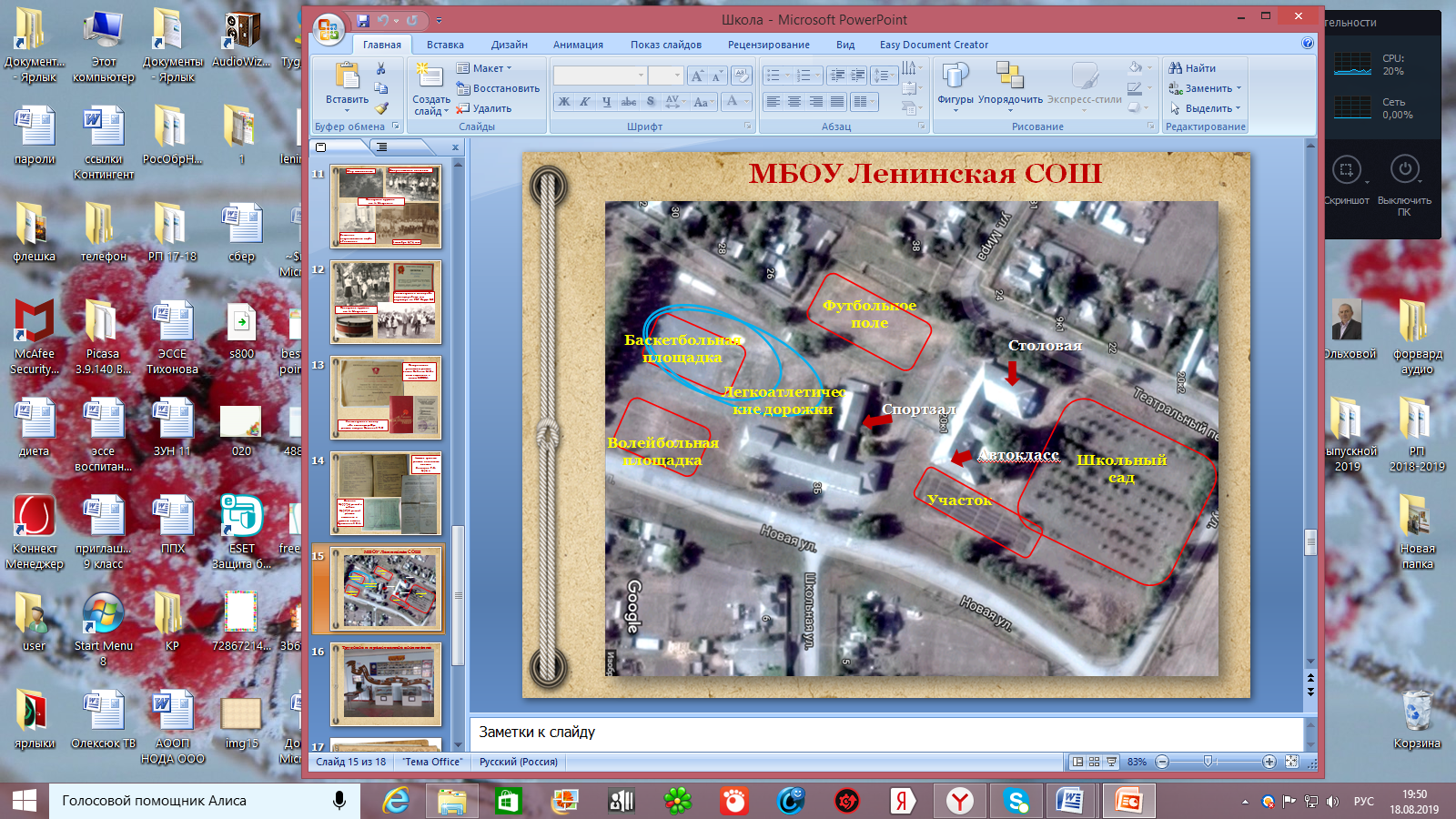                                                  Учебная деятельность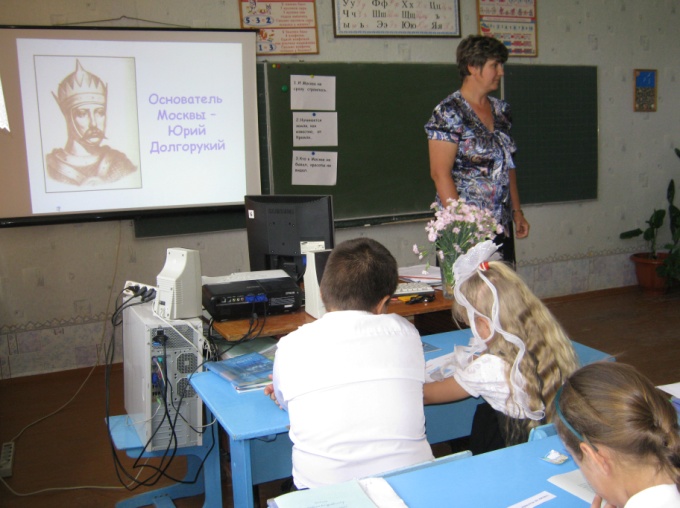 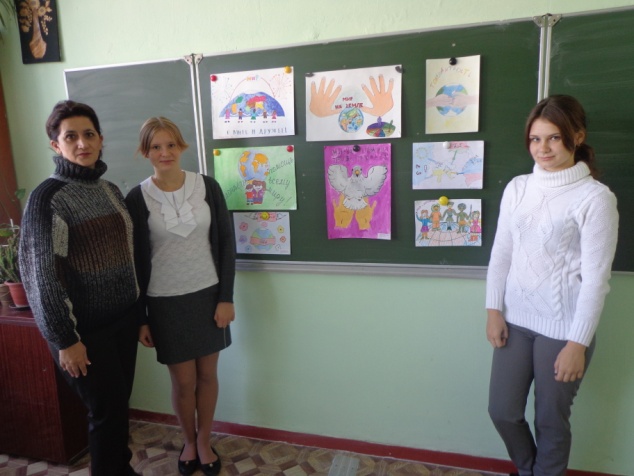 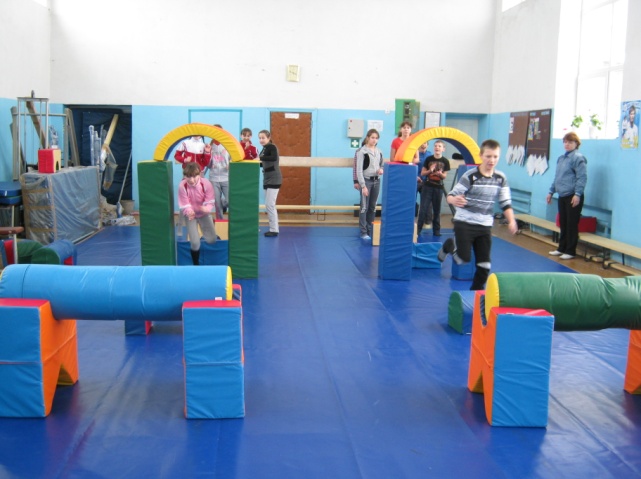 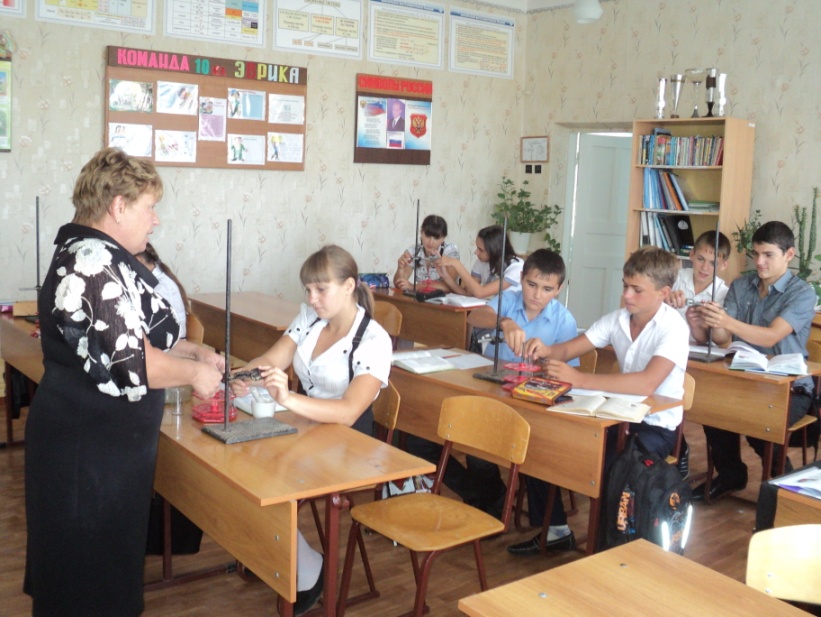 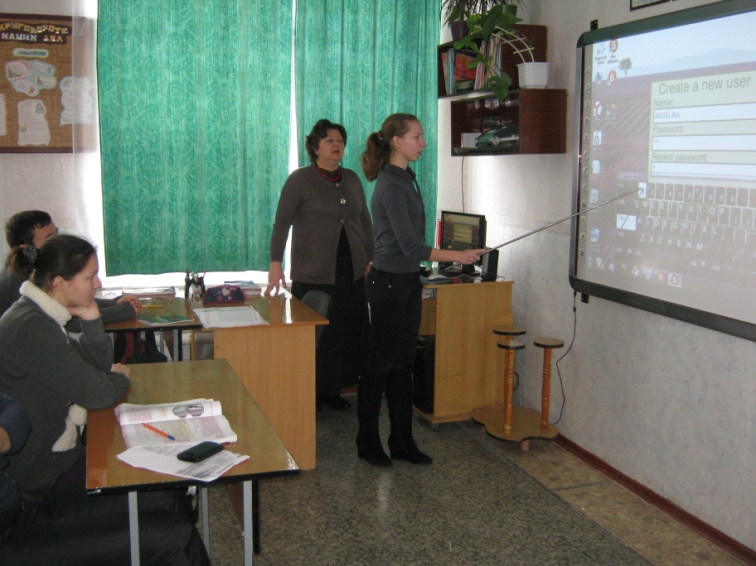 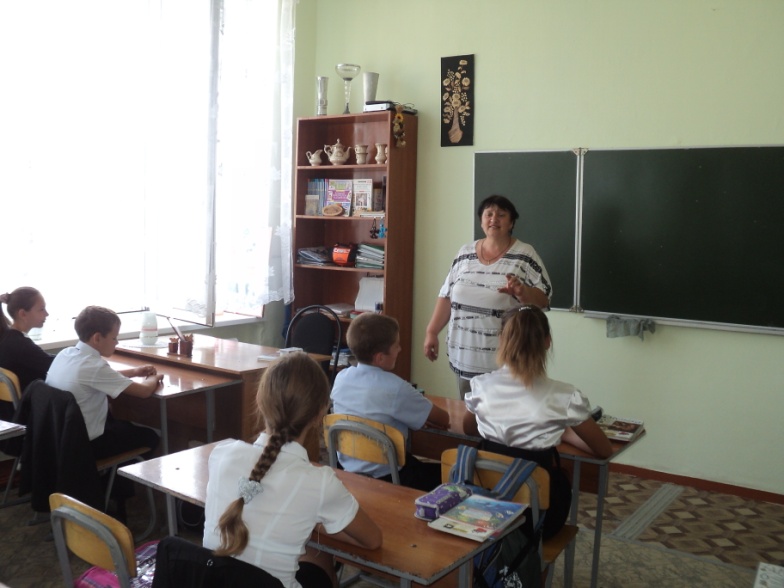 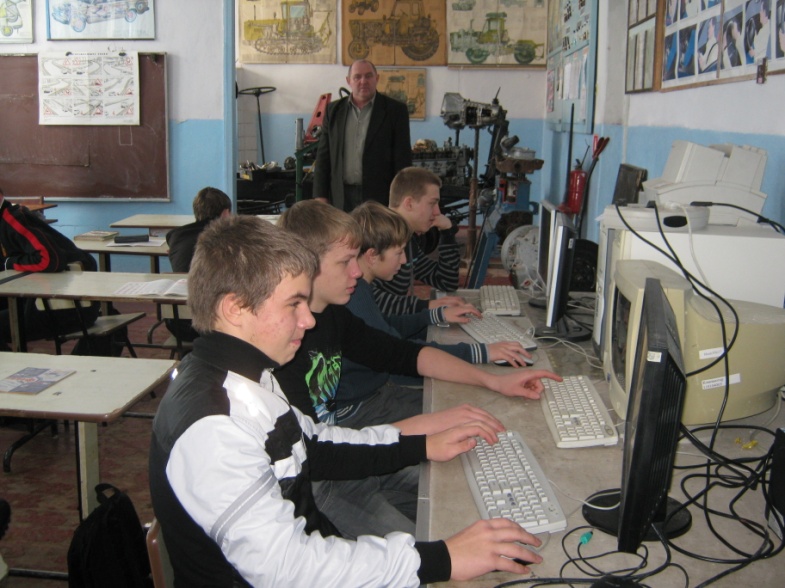     Жизнь после уроков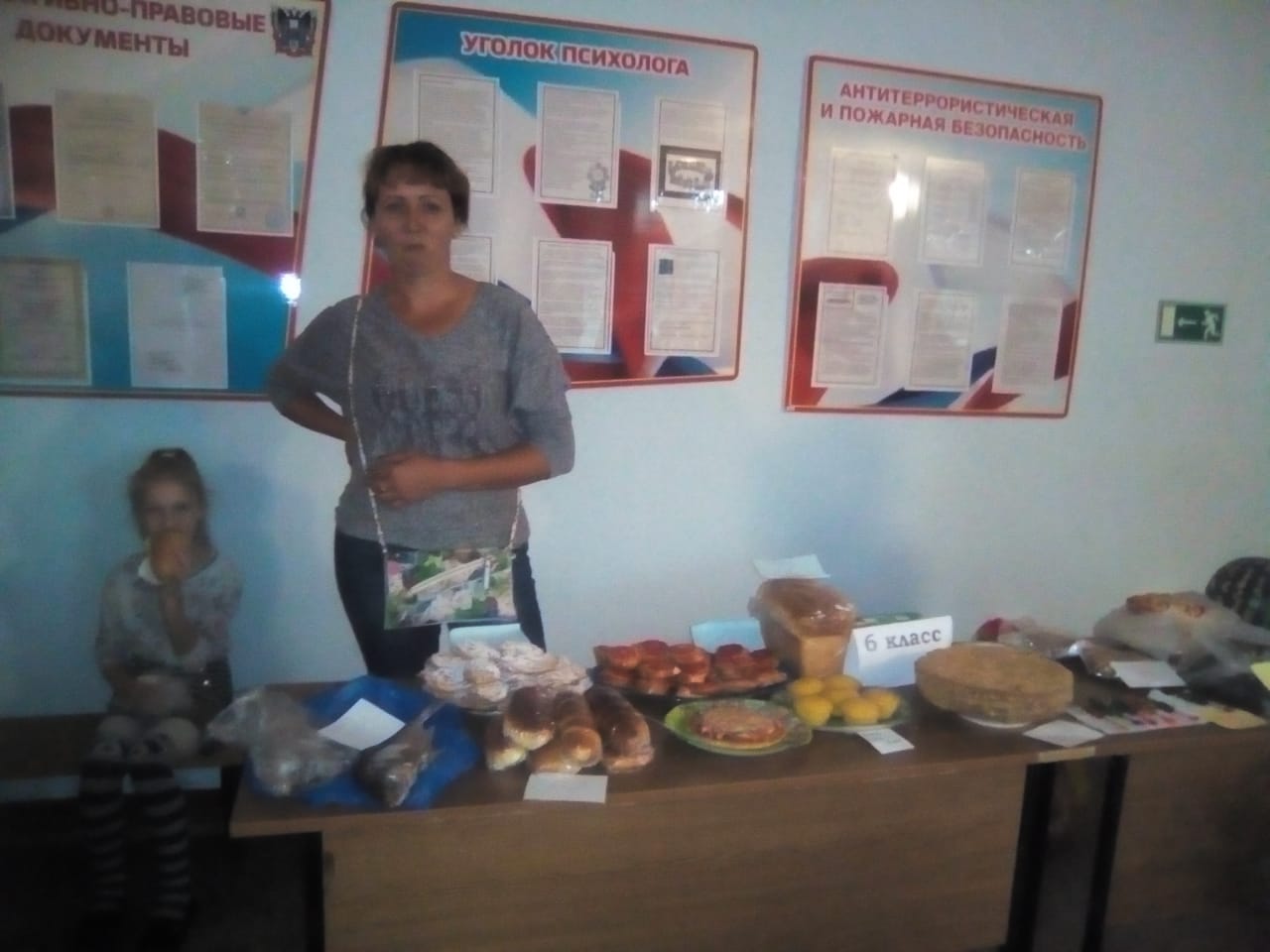 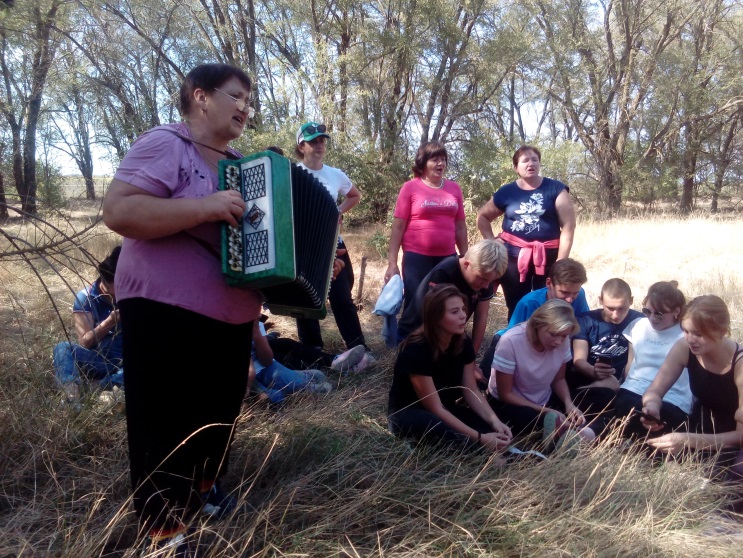 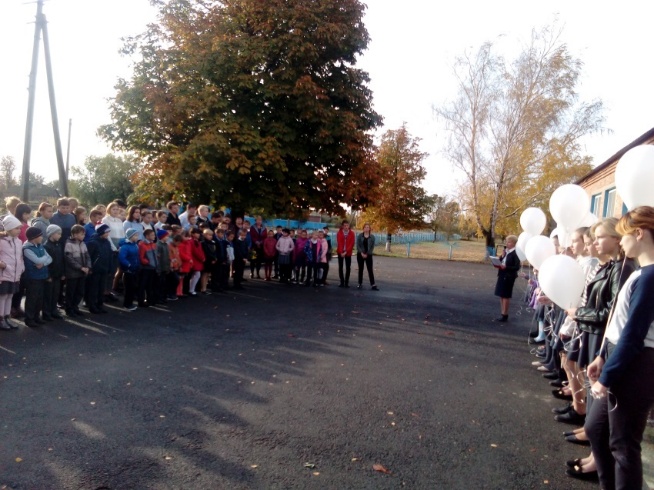 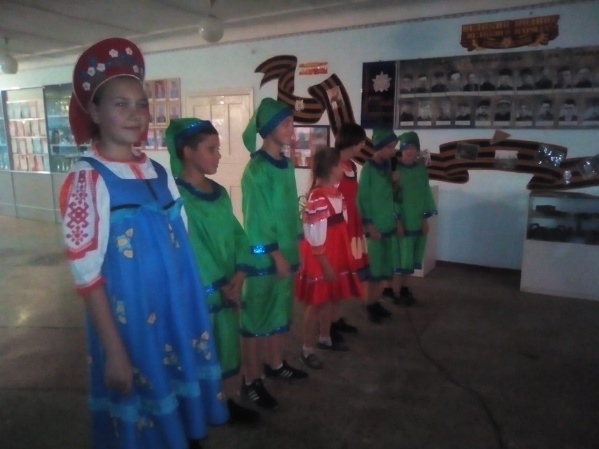 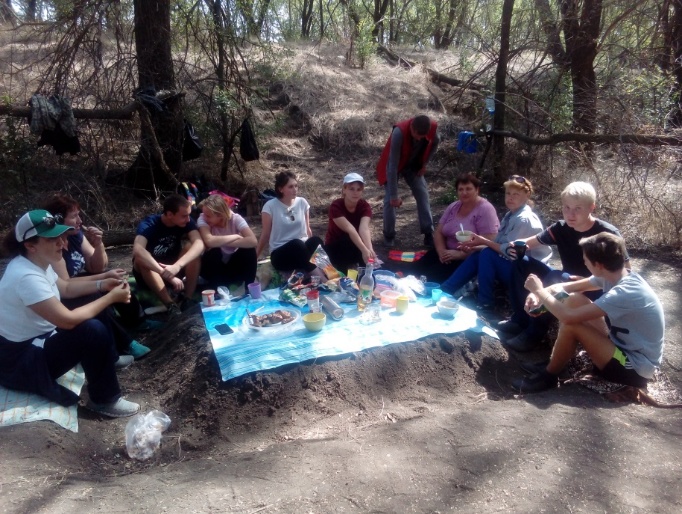 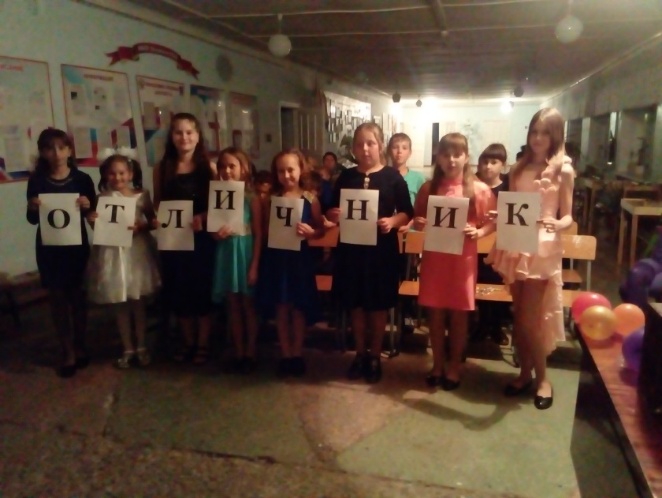 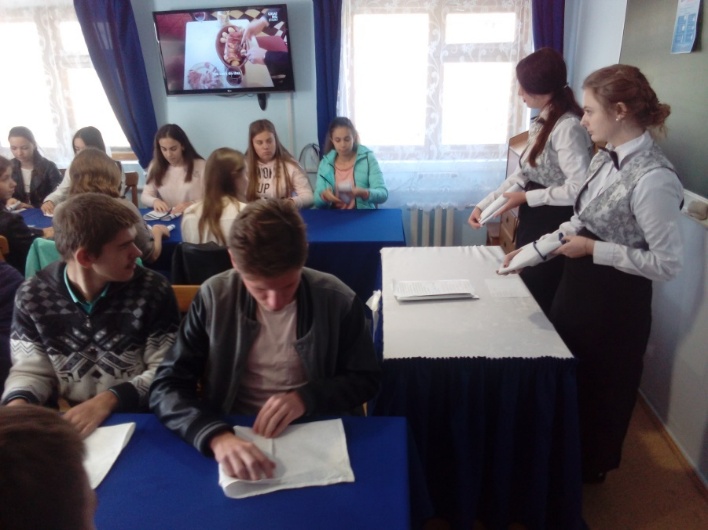 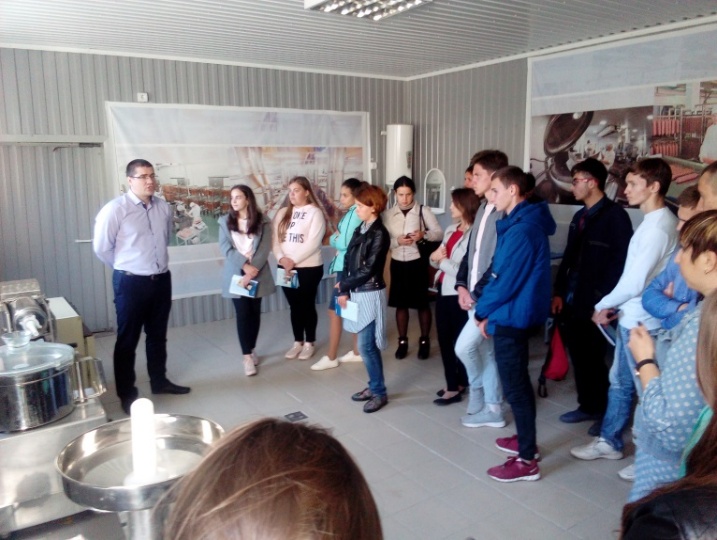 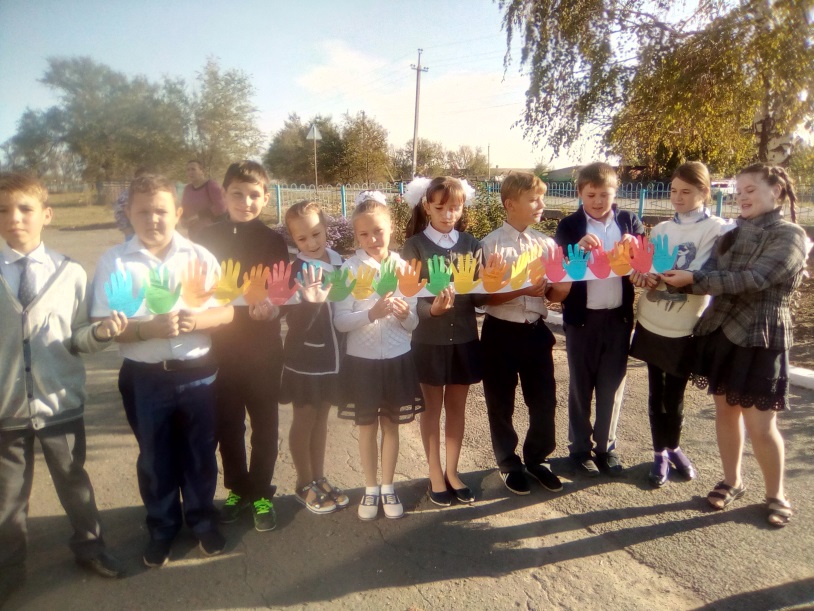 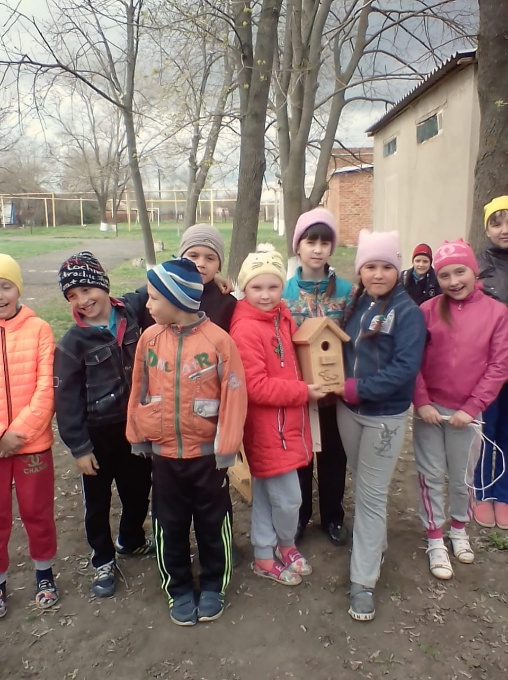 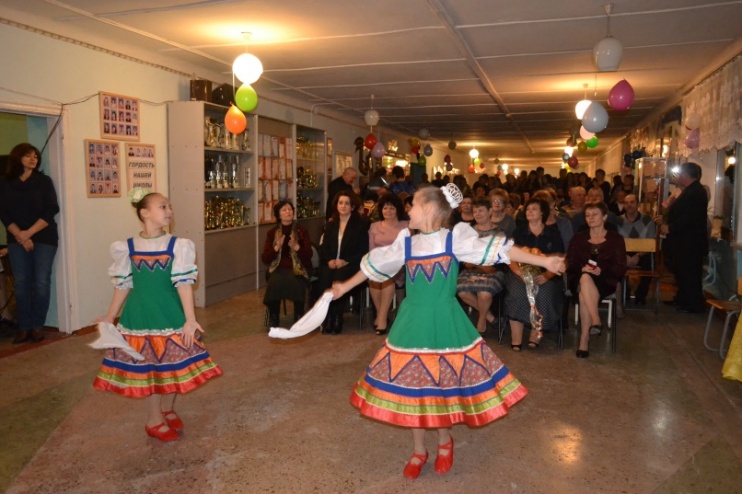 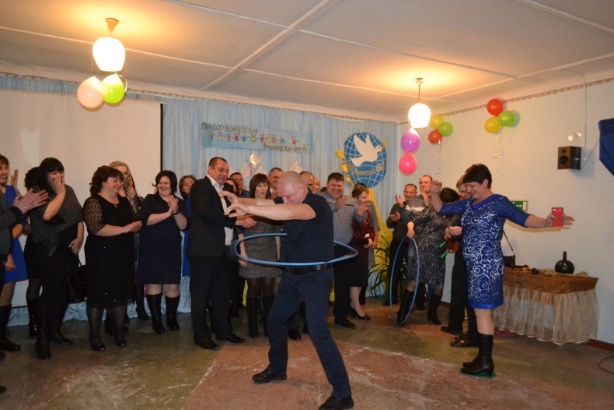 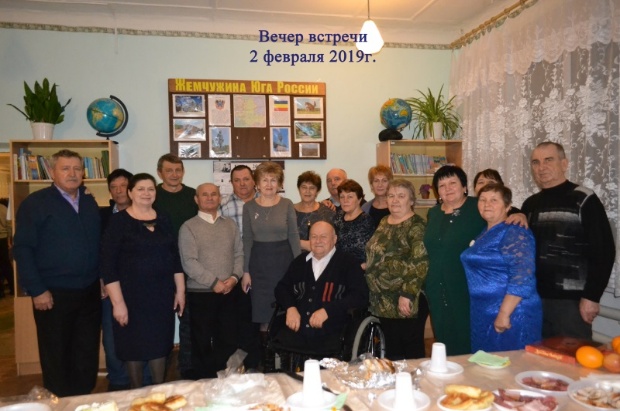 Спортивная деятельность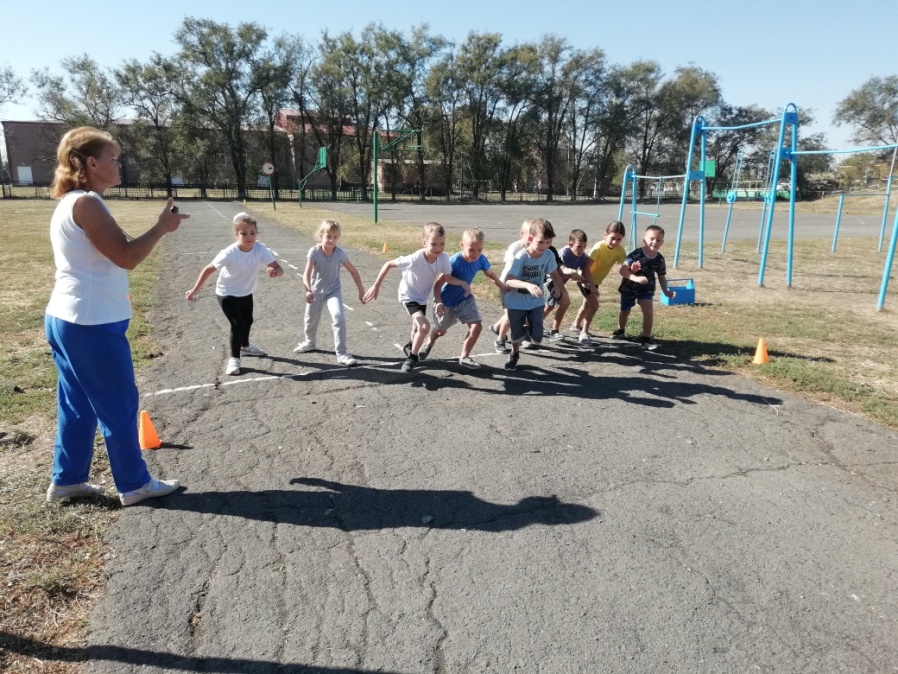 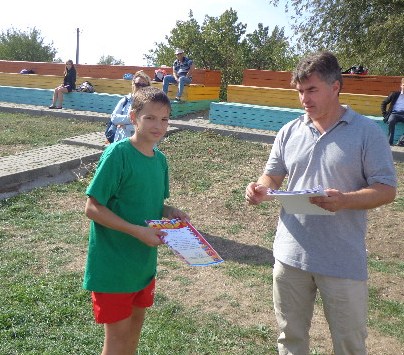 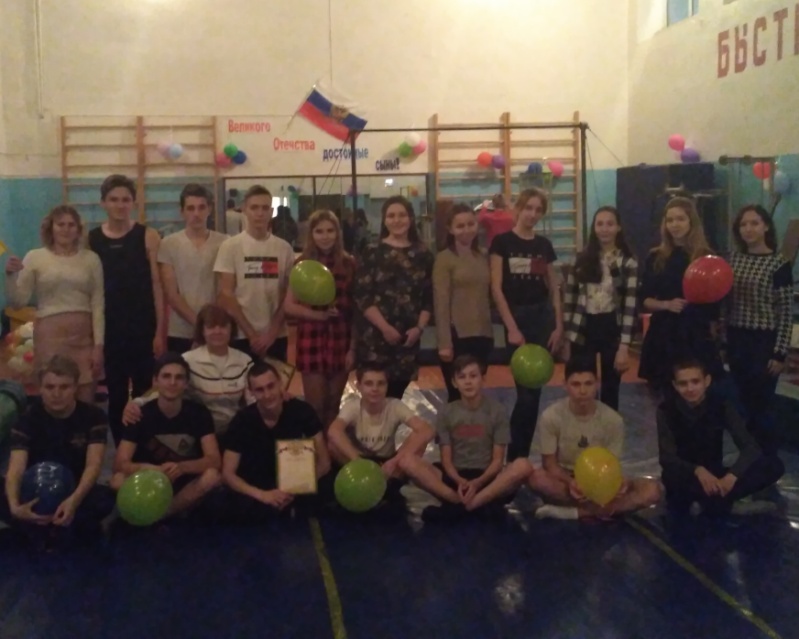 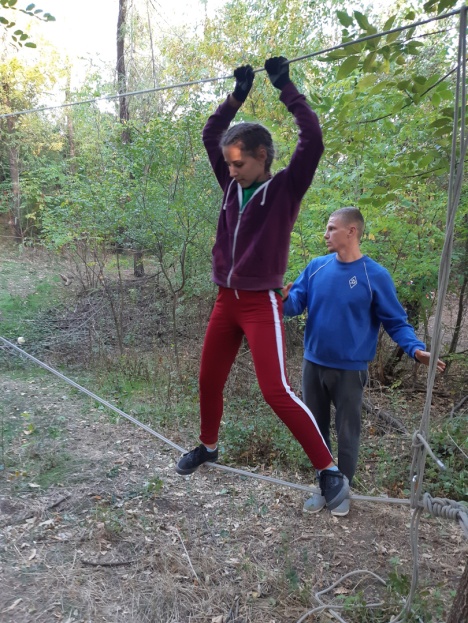 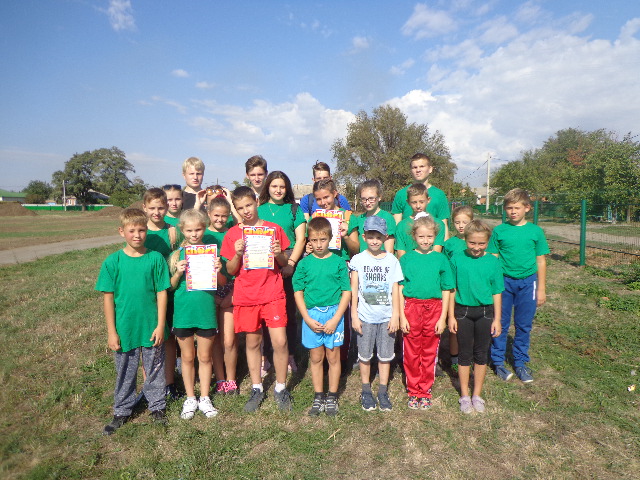 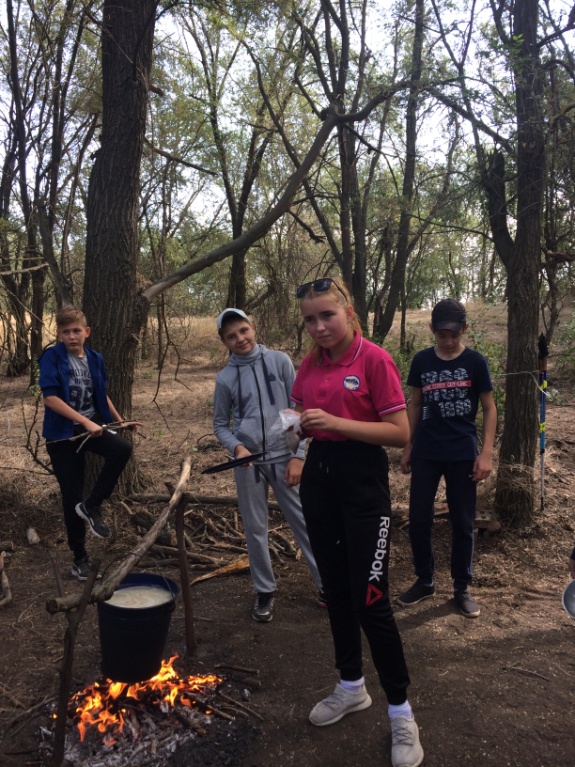 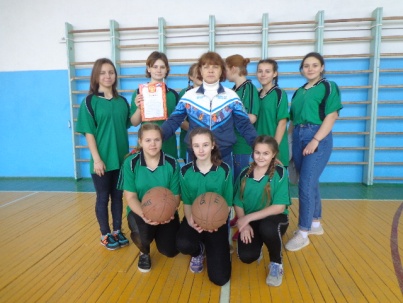 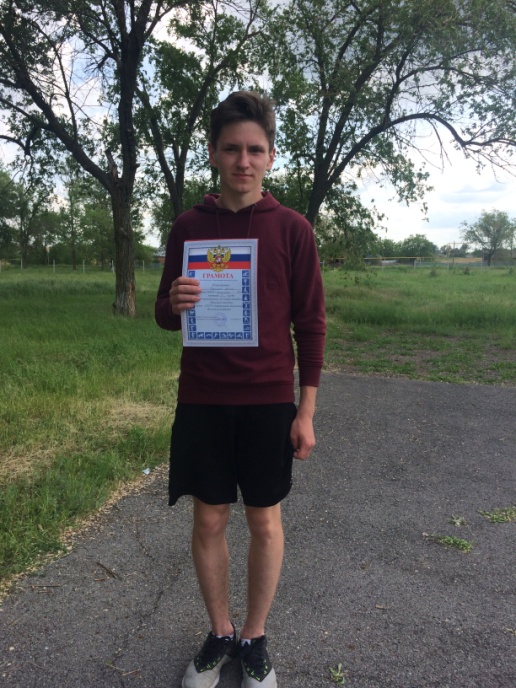 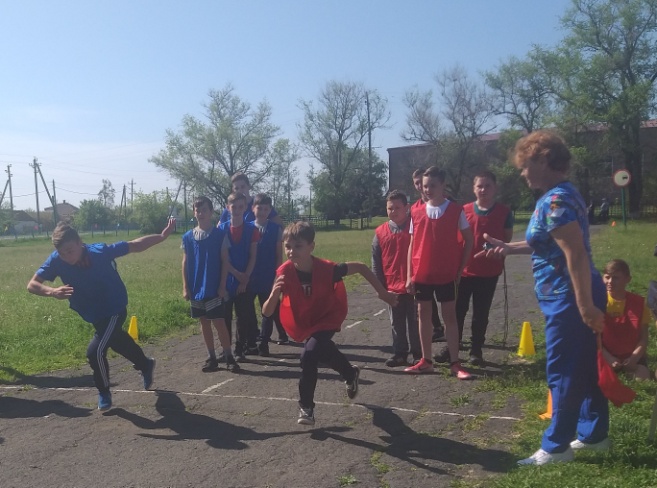 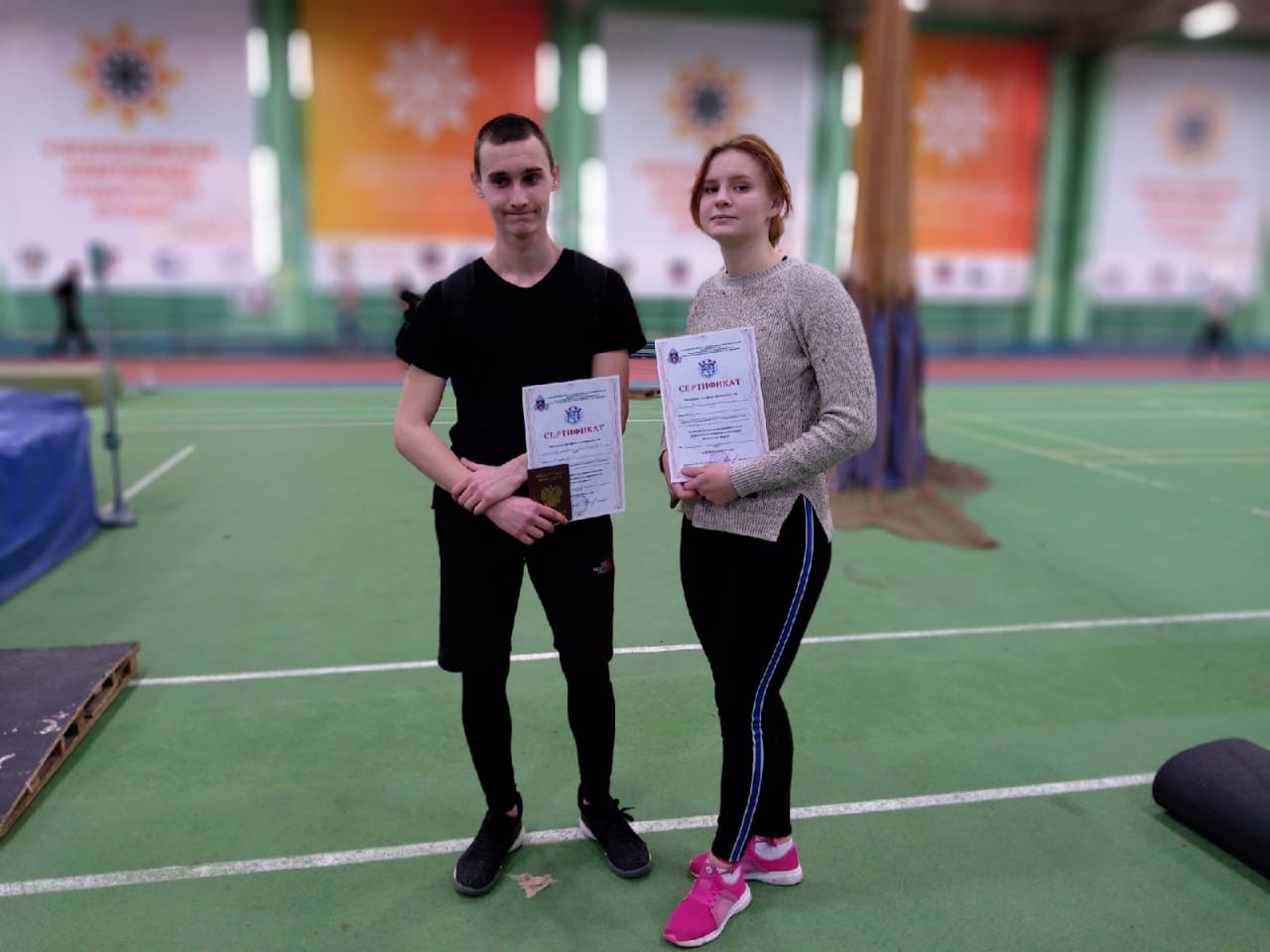 Дошкольное образование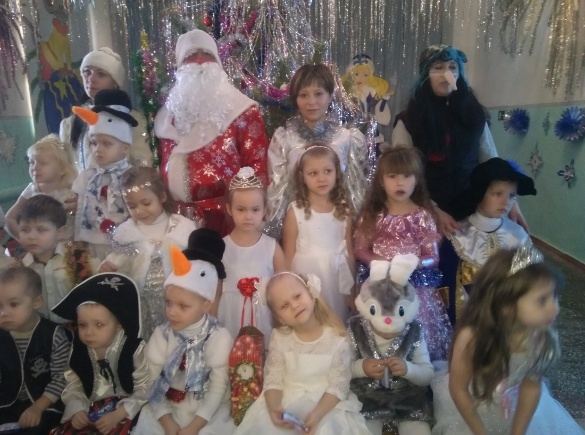 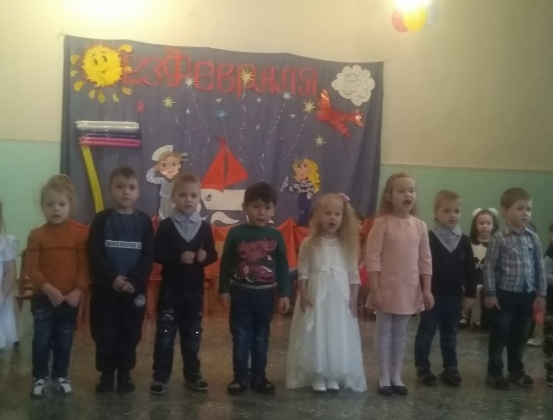 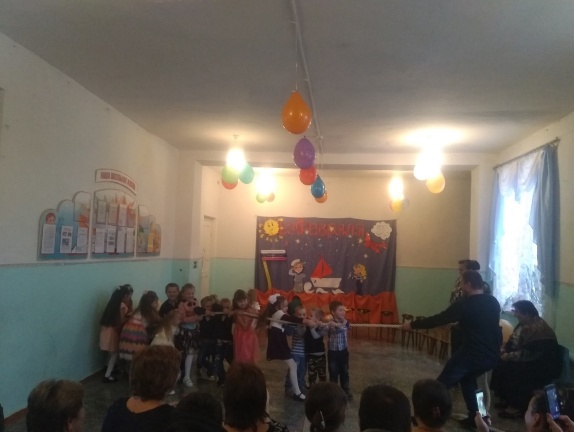 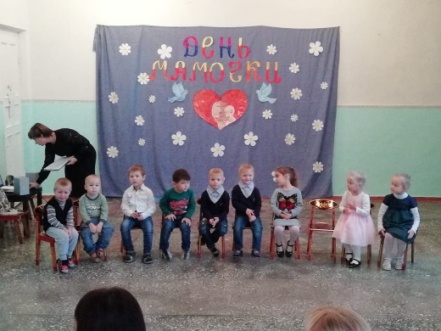 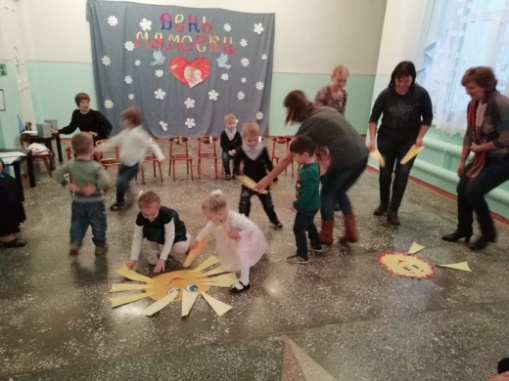 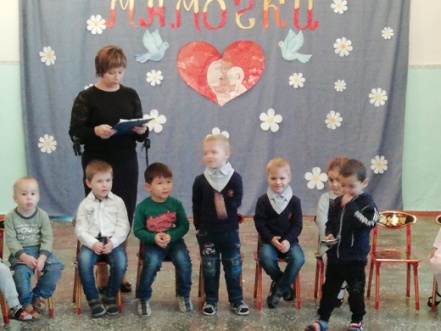 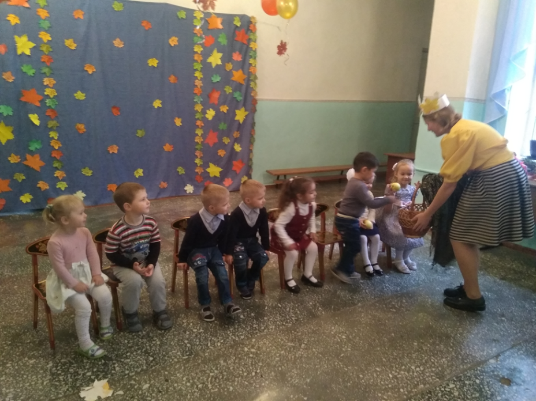 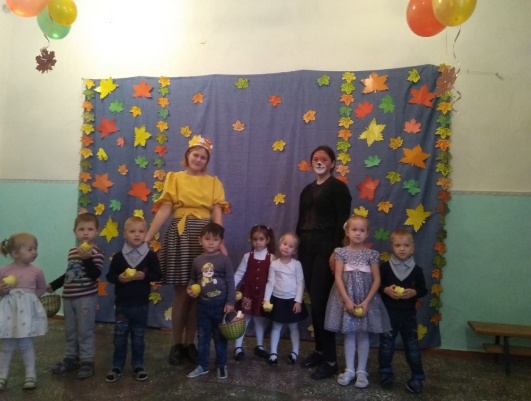 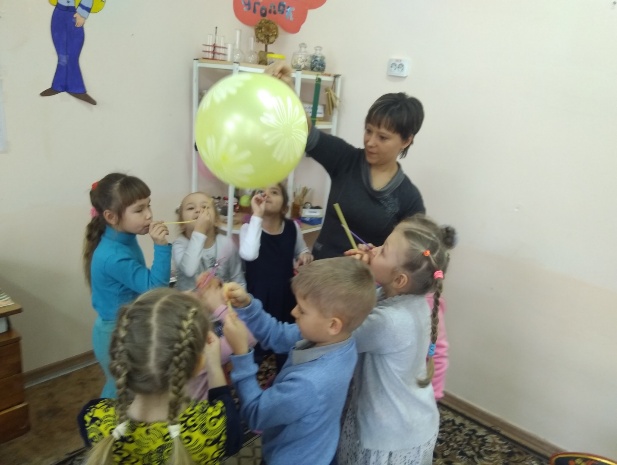 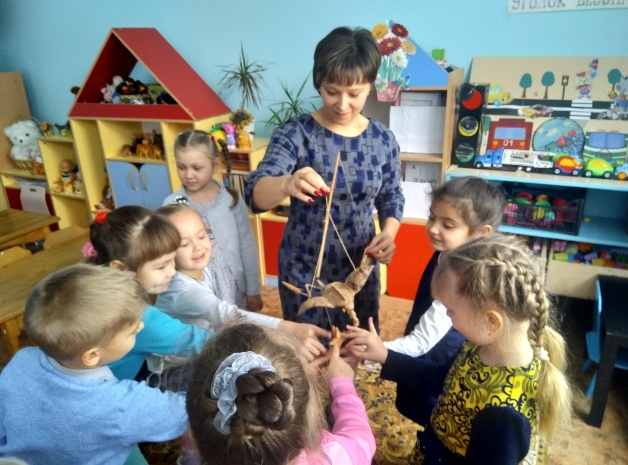 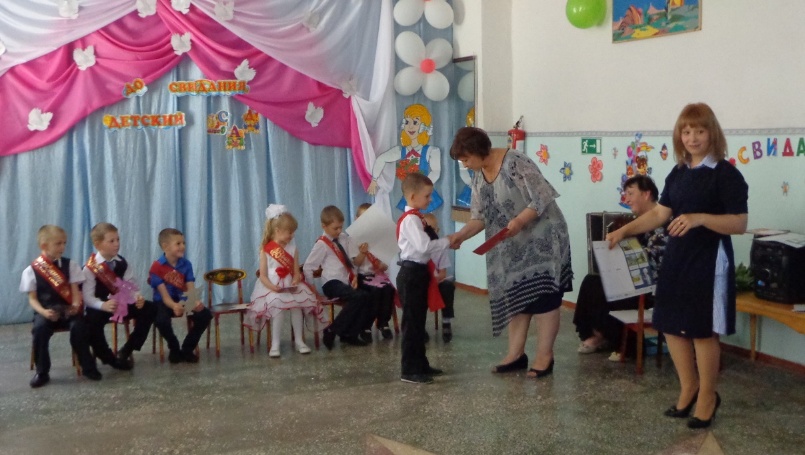 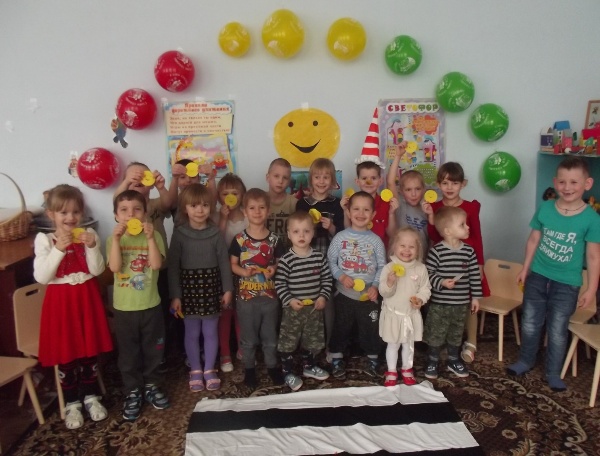 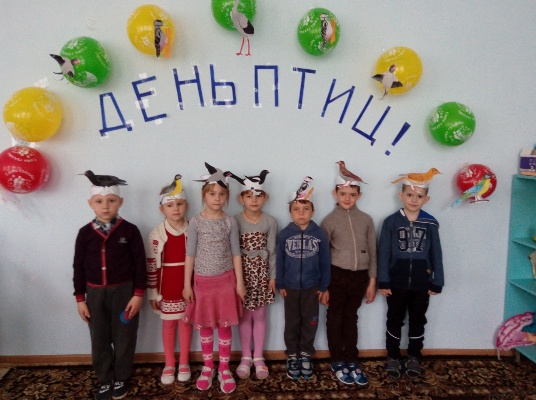 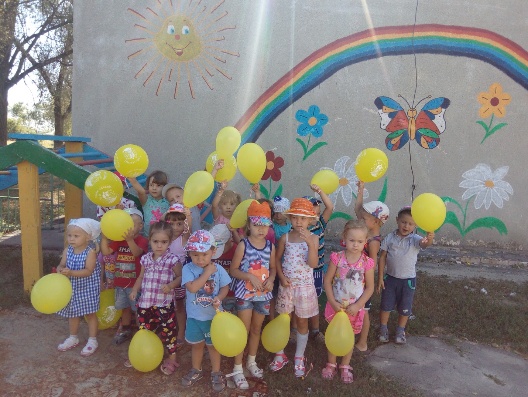 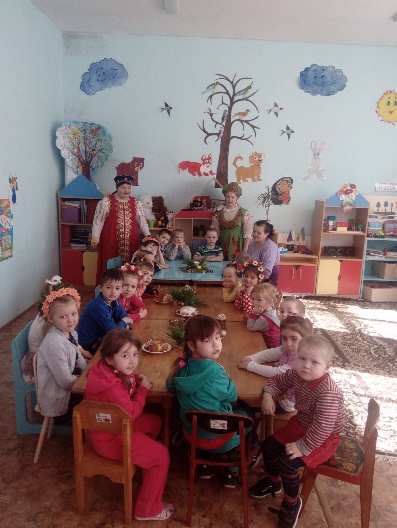 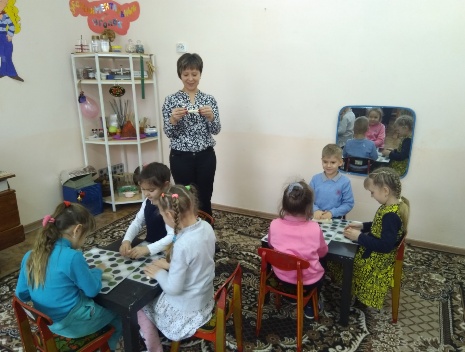 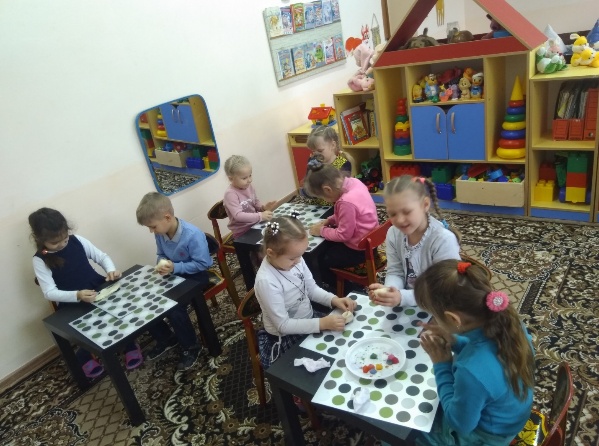 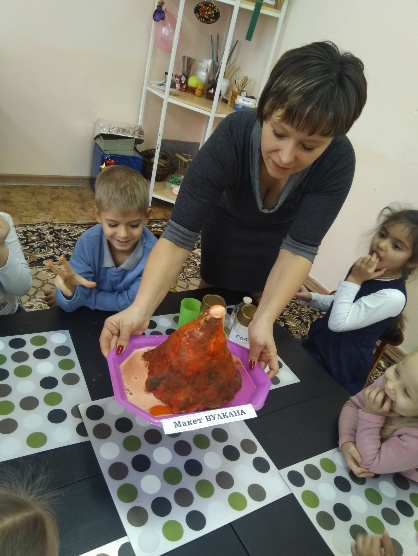  Начальная школа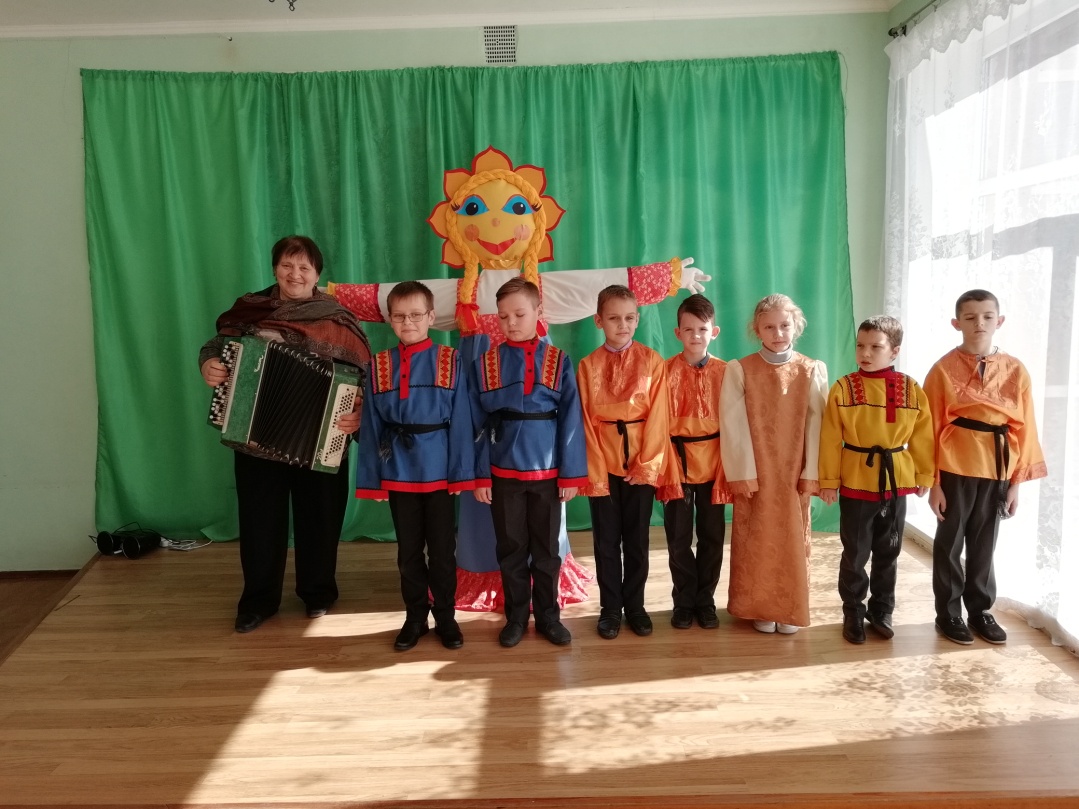 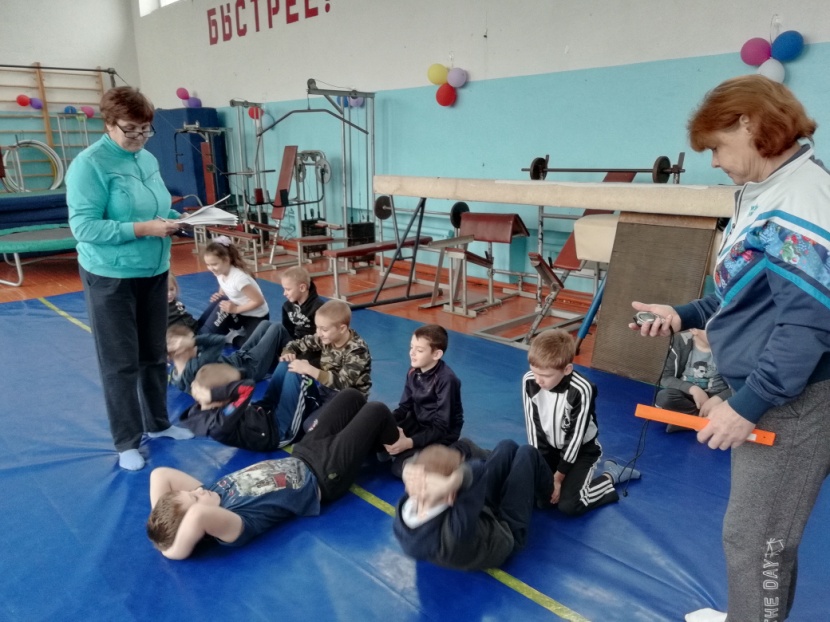 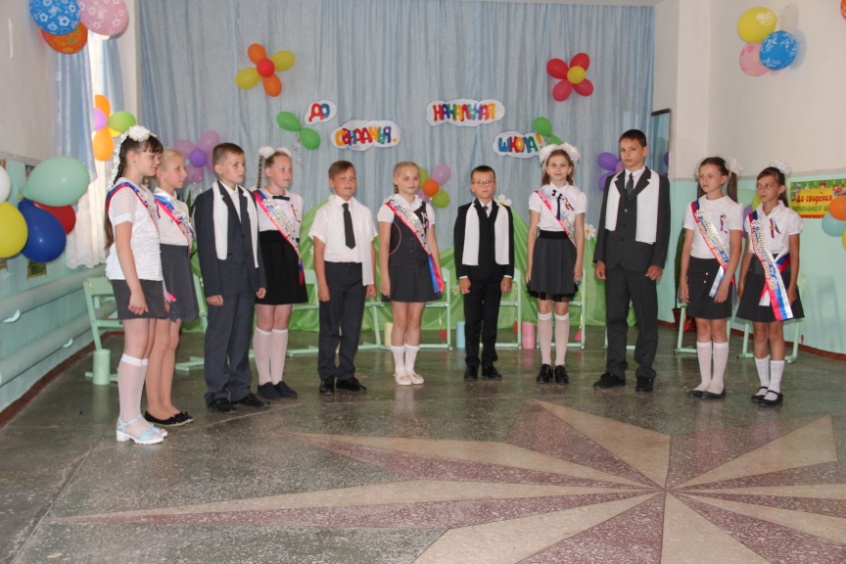 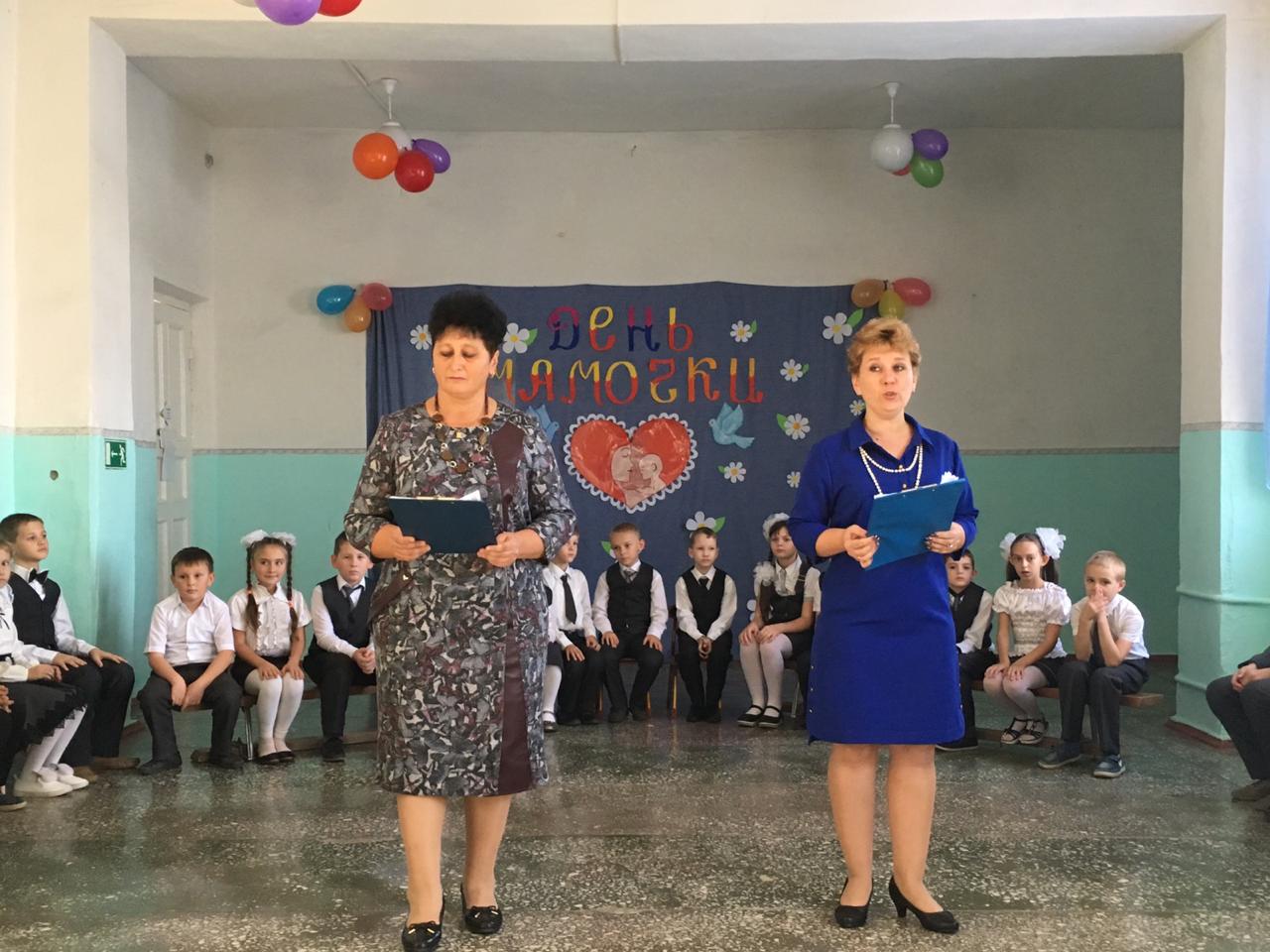 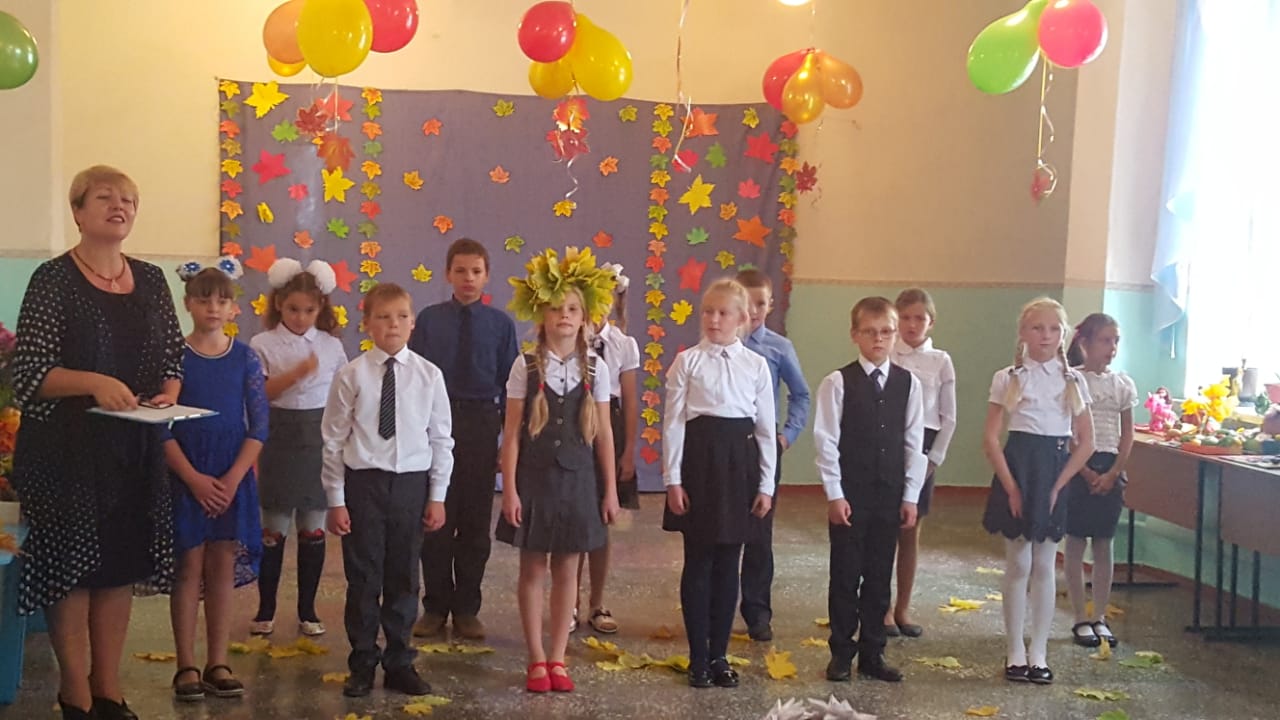 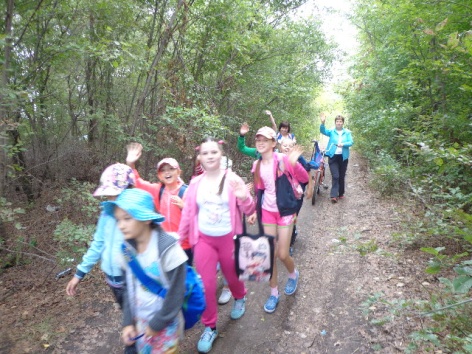 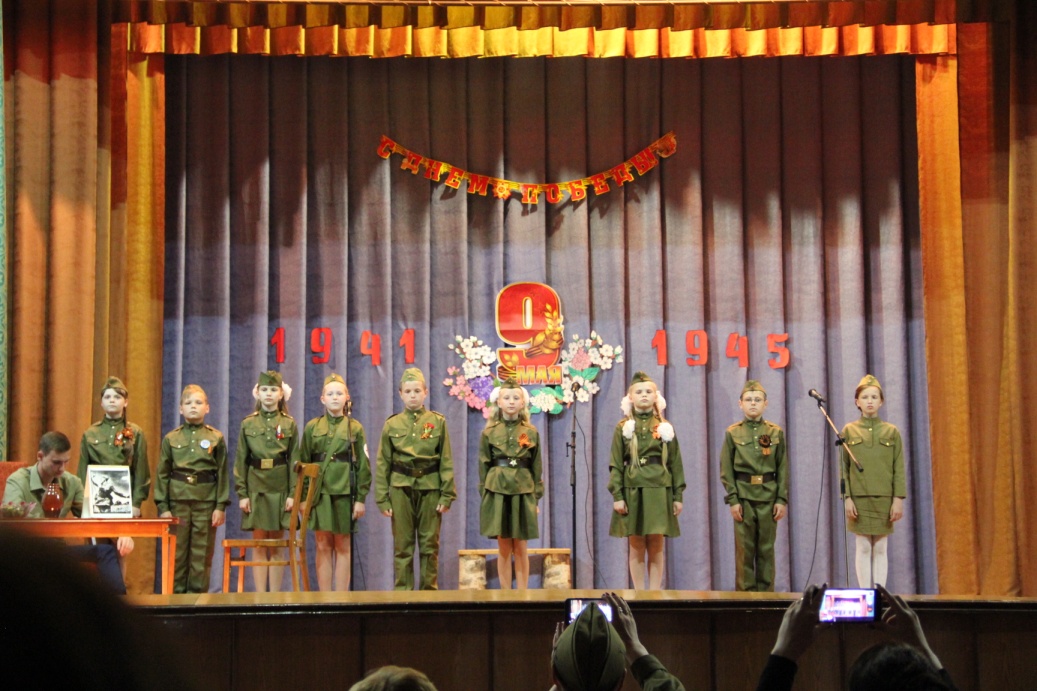 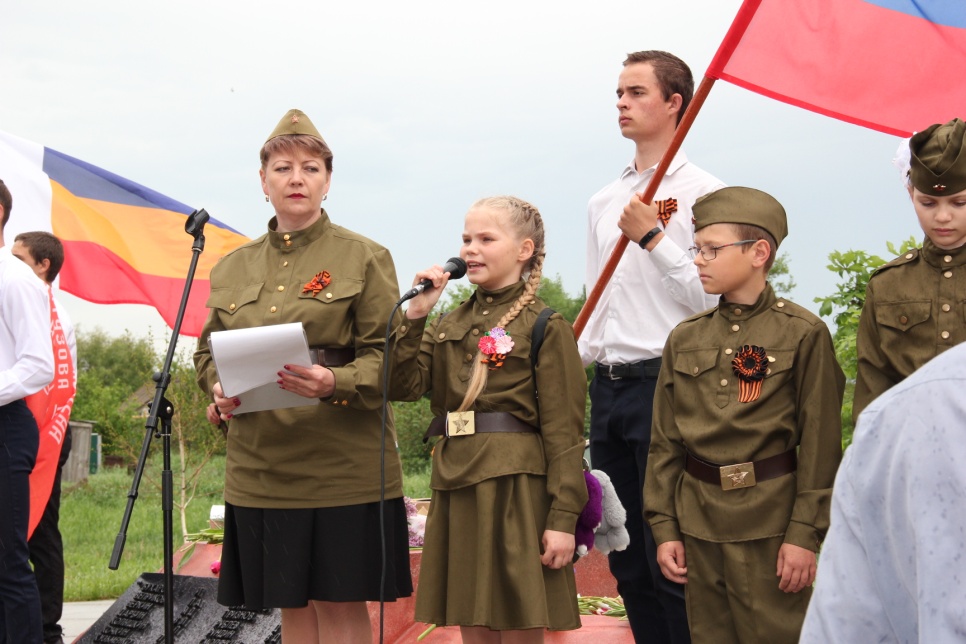 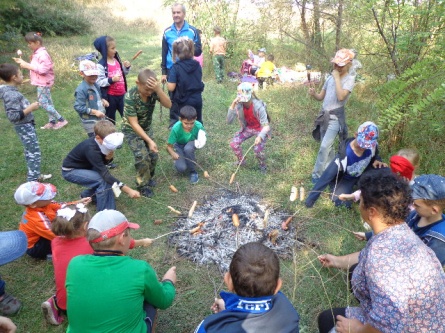 Защита индивидуальных учебных  проектов. 9 класс.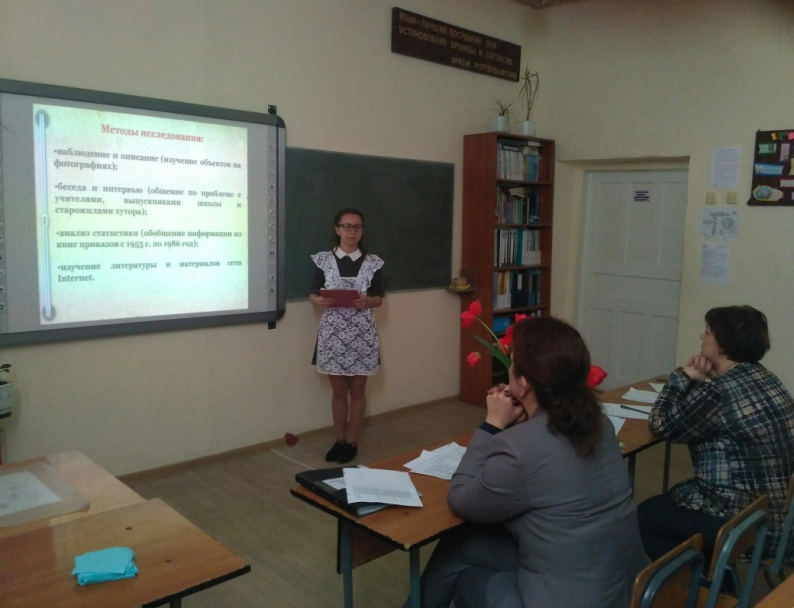 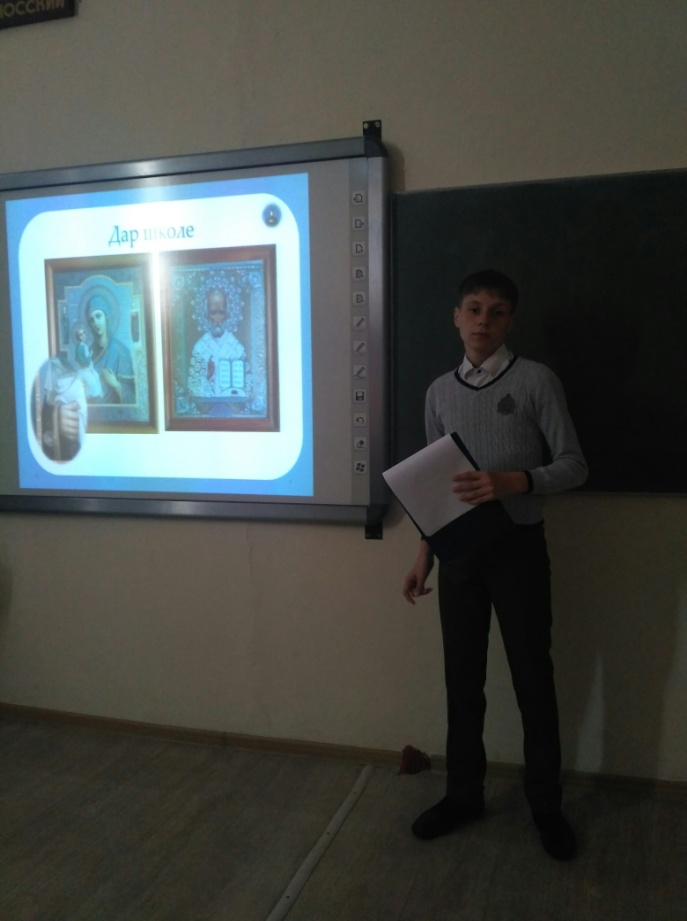 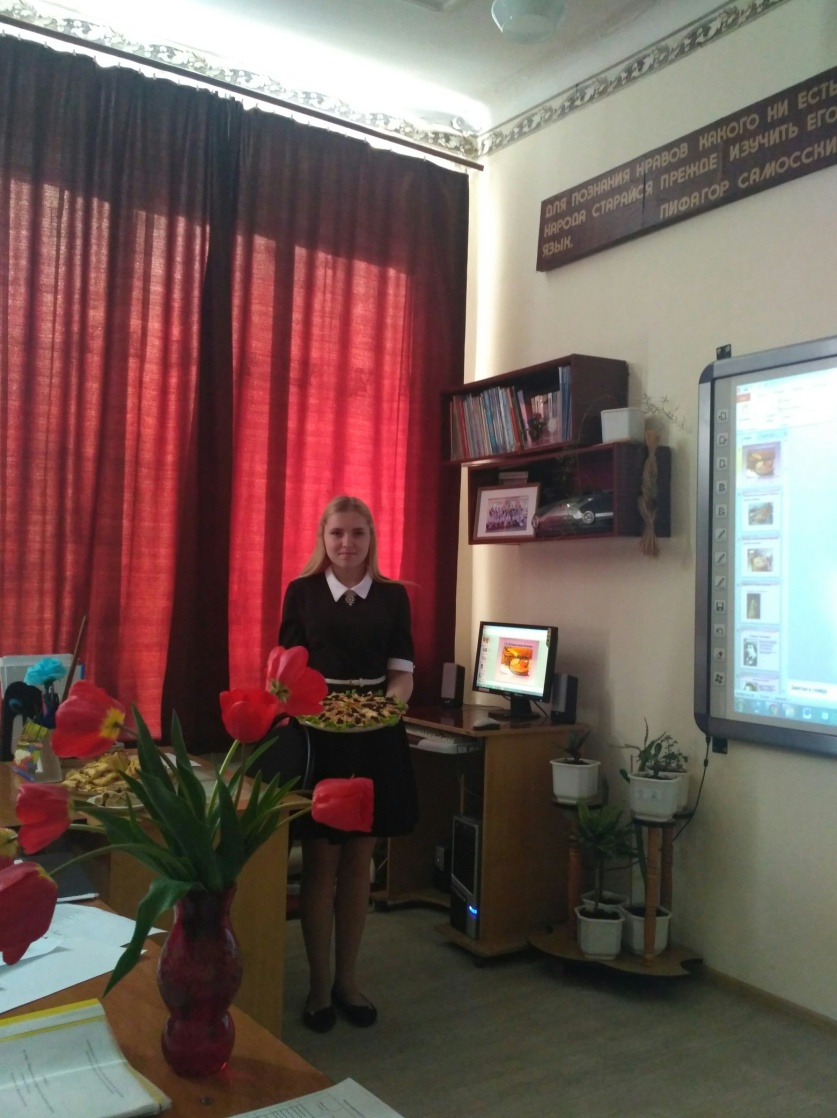 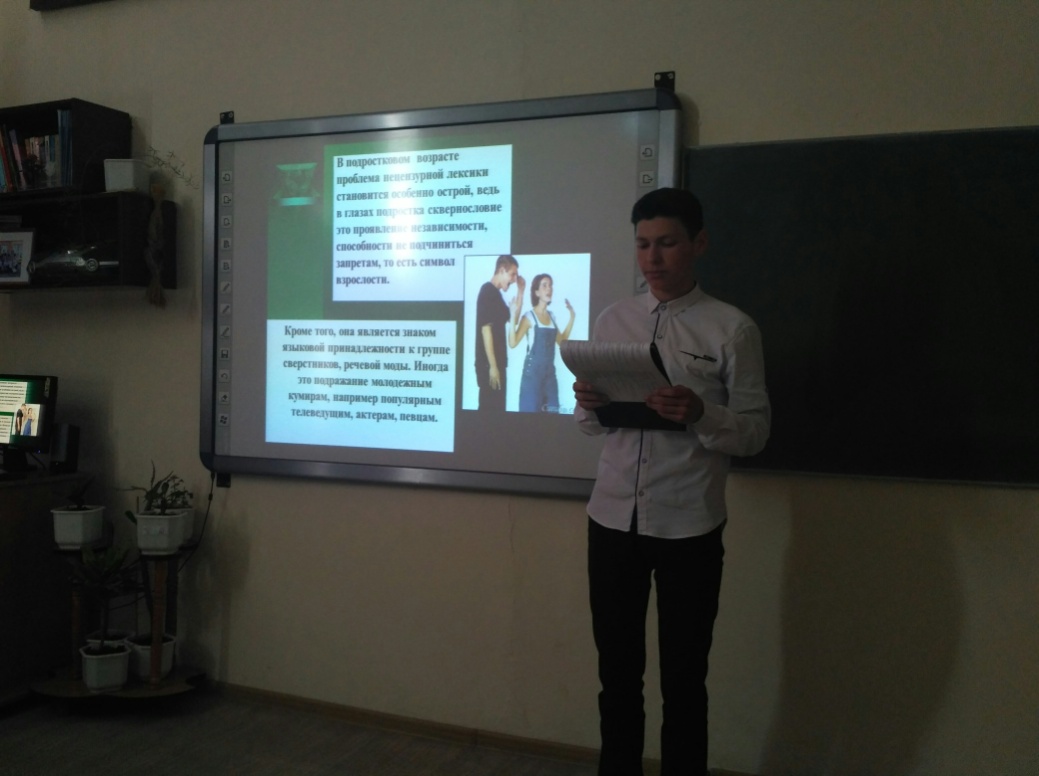 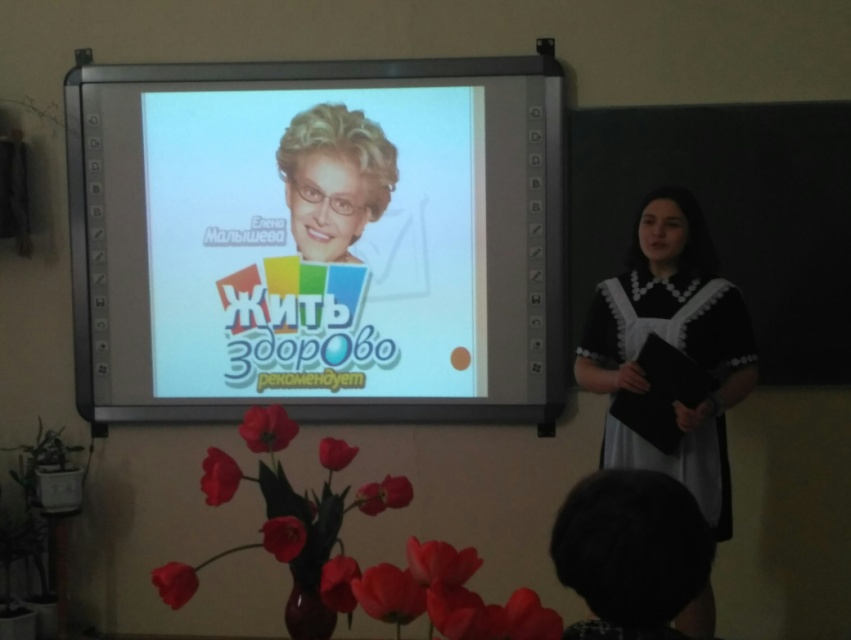 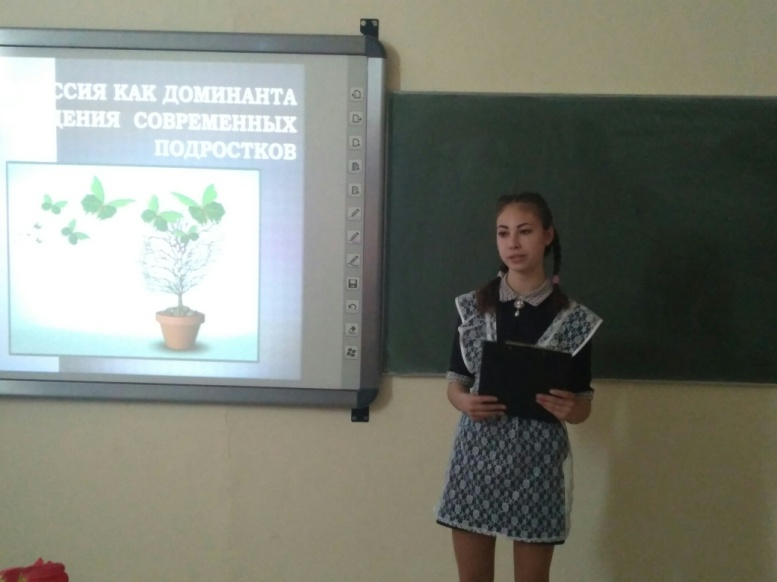 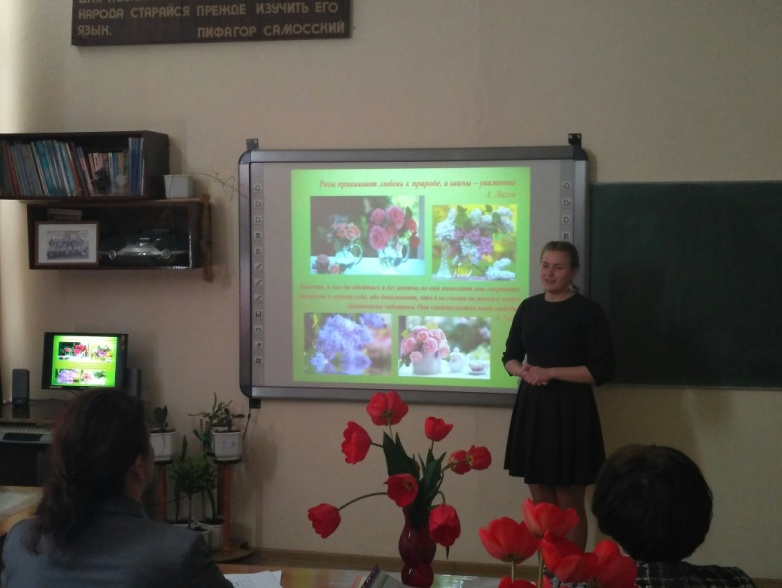 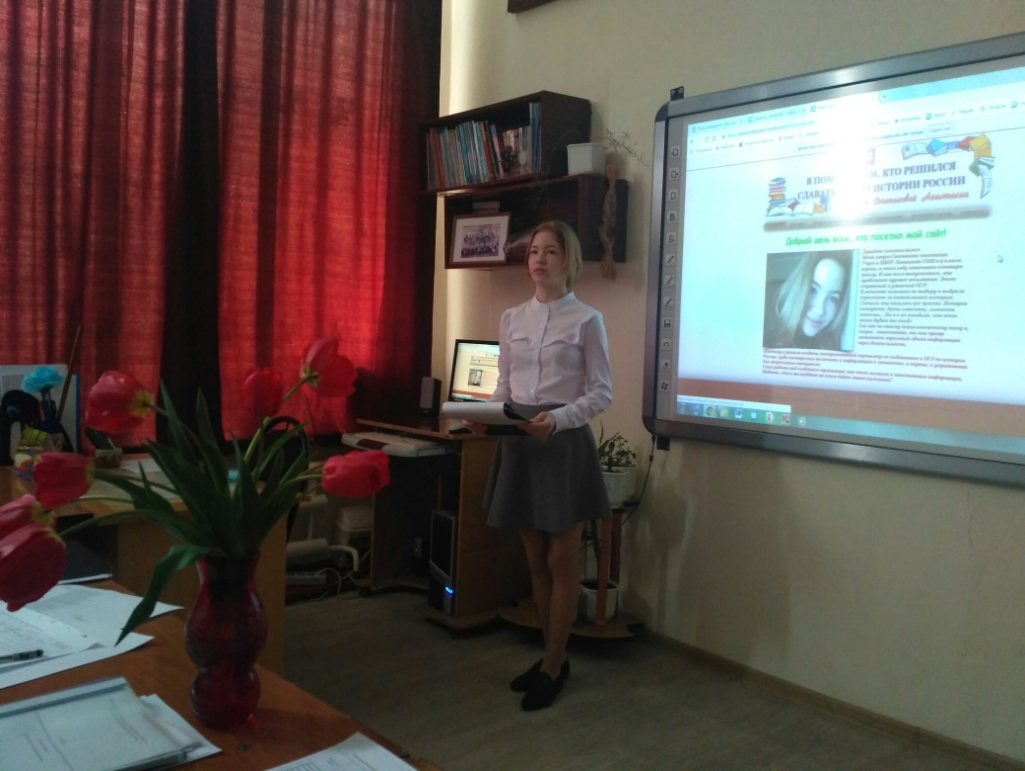     Одаренные дети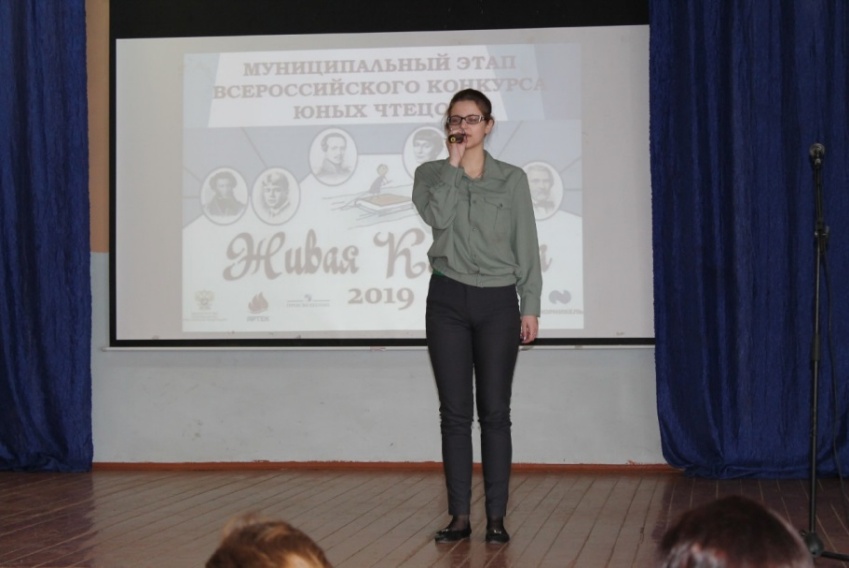 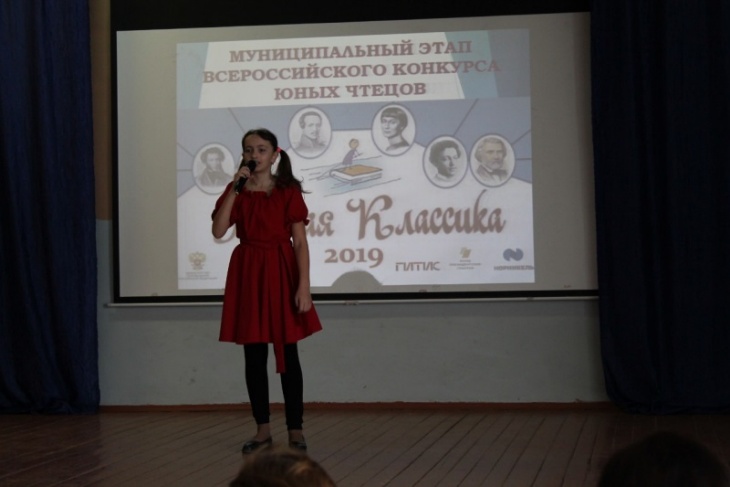 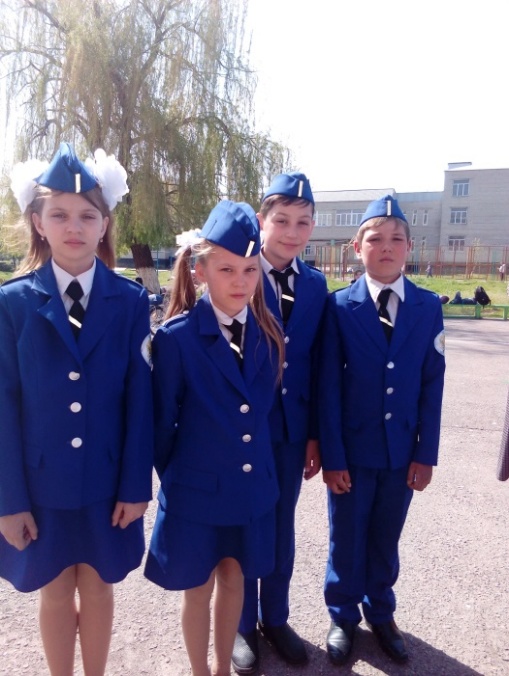 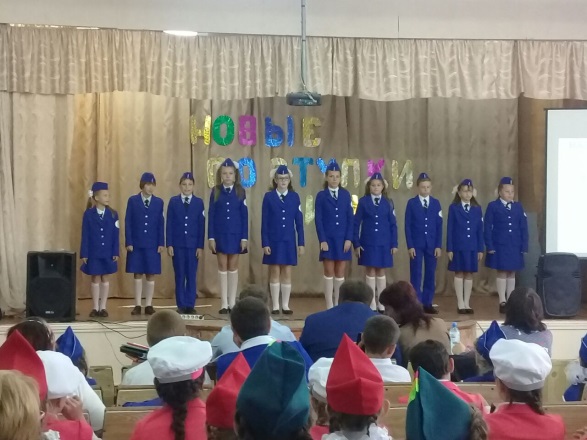 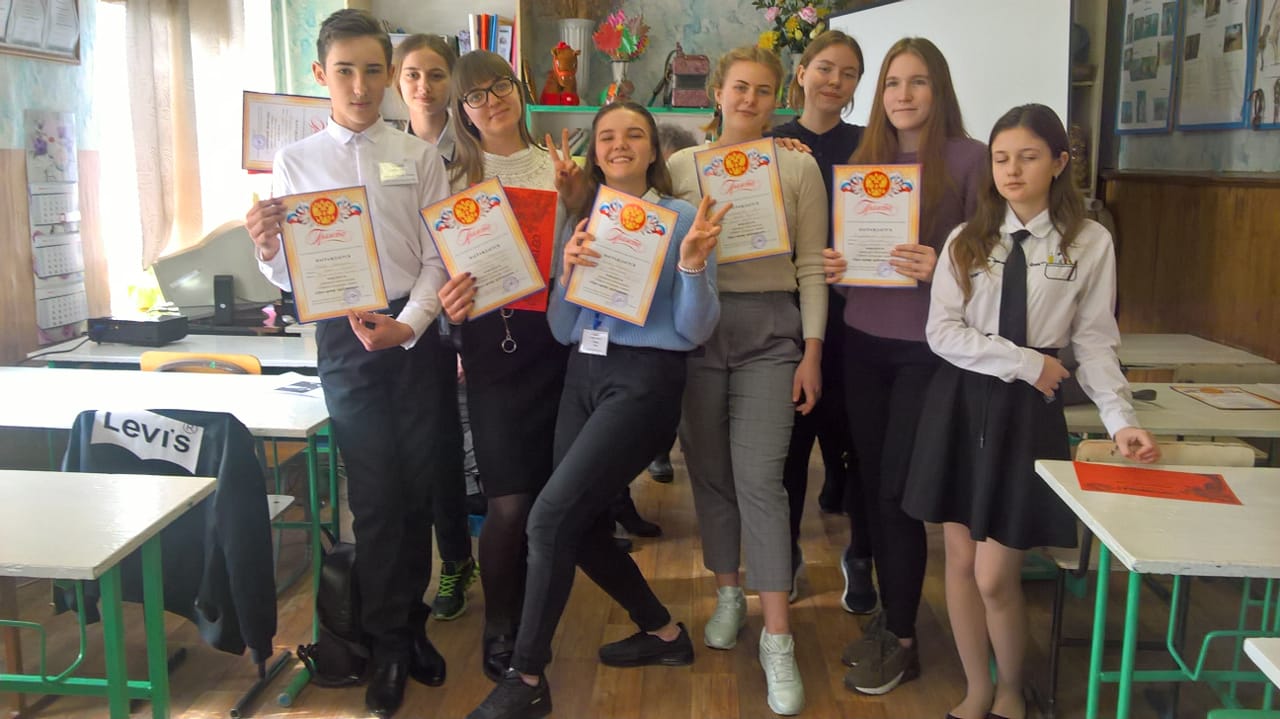 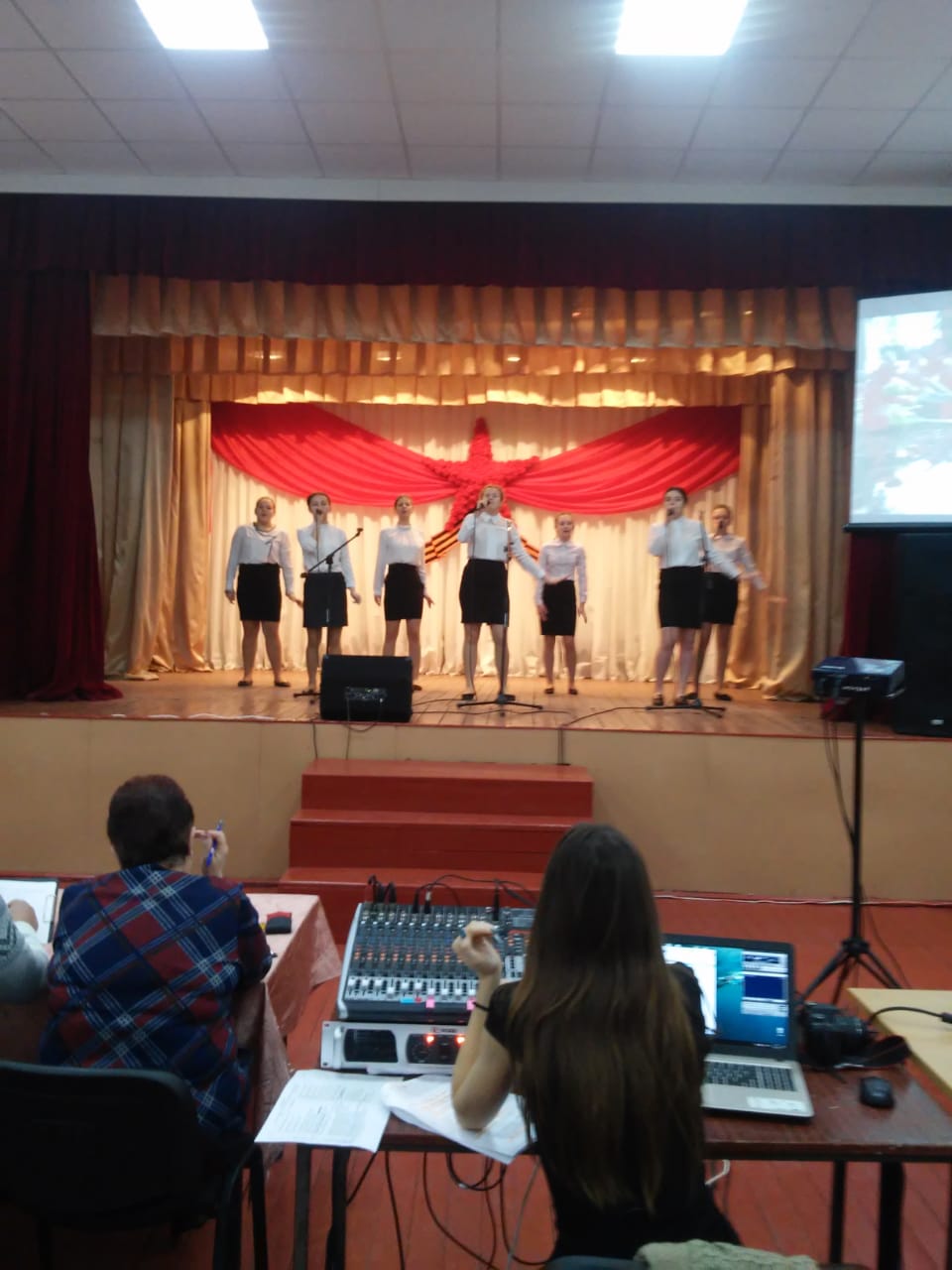 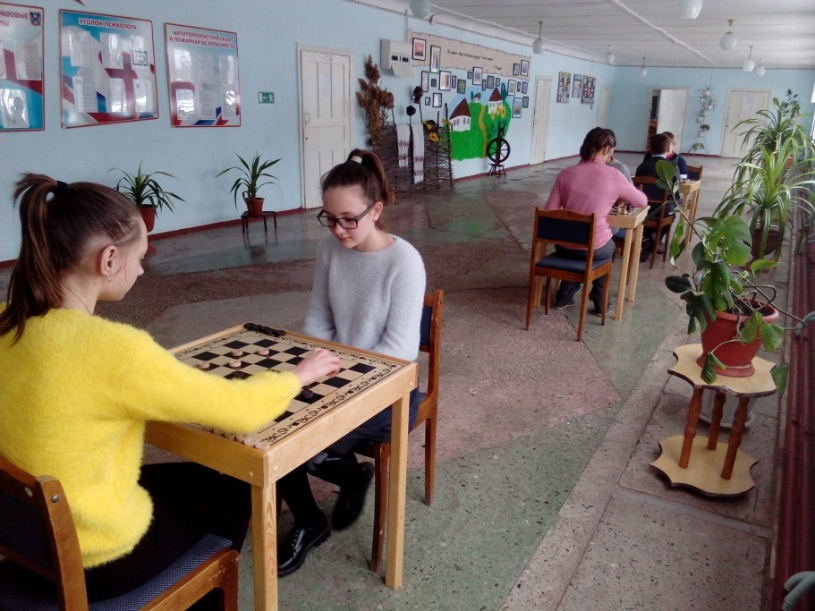 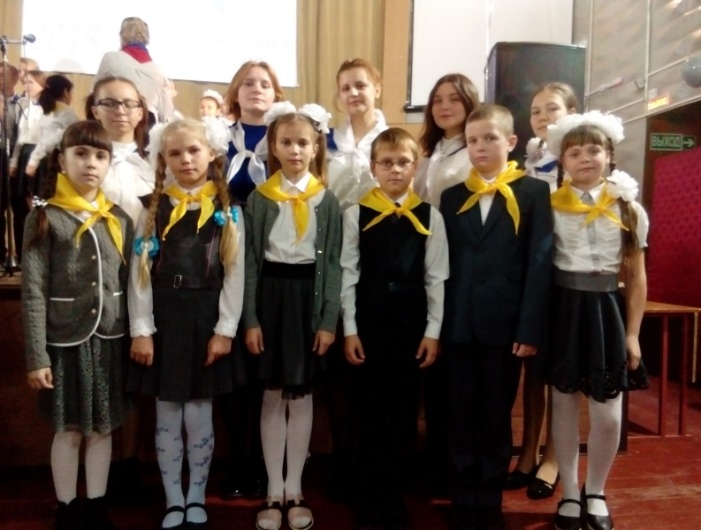 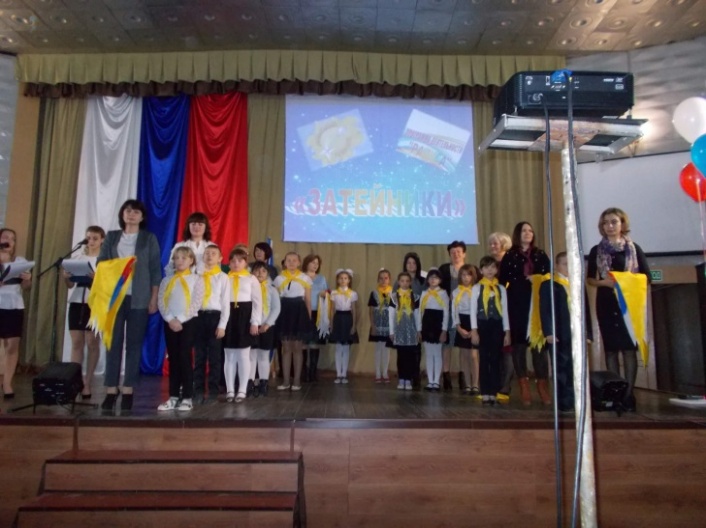 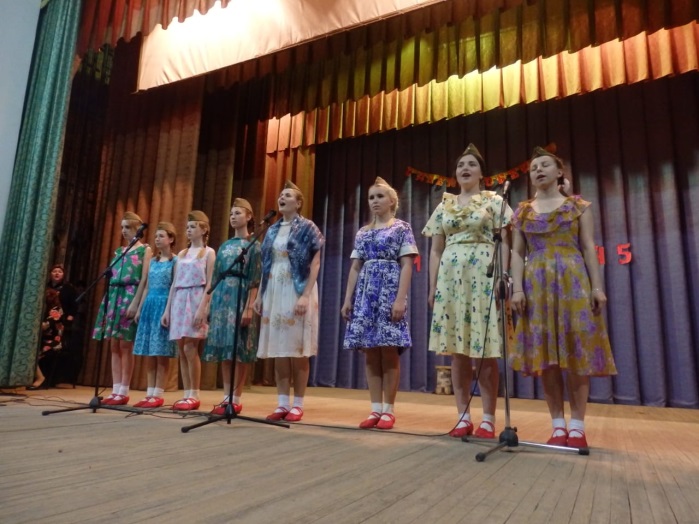 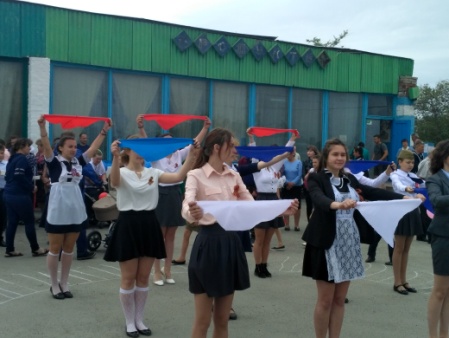 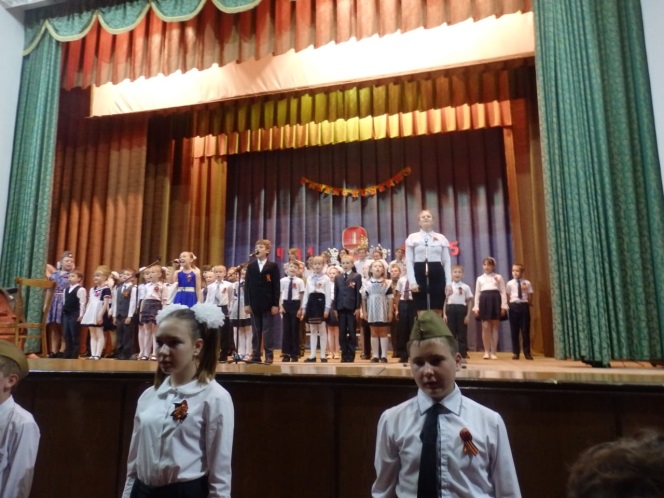 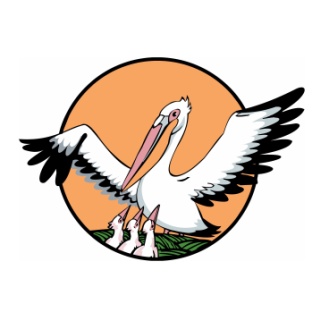         Конкурс  «Учитель года 2019» 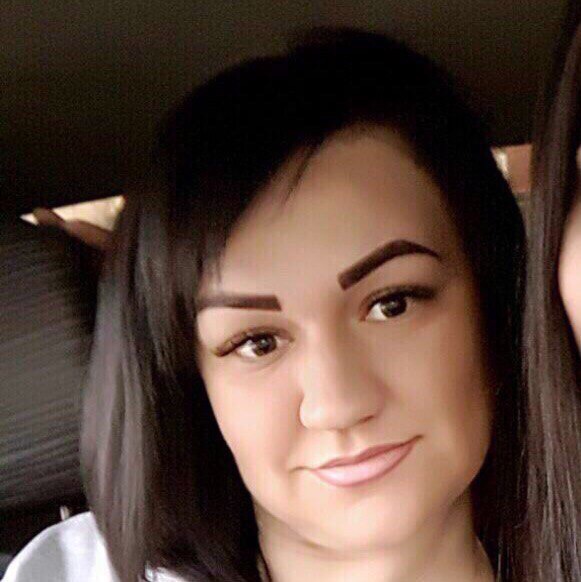 Участник муниципального этапа конкурса «Учитель года 2019» в номинации «Педагогический дебют» учитель математики и биологииТищенко Анна Юрьевнаhttps://tishenkoalex666.wixsite.com/Тема образовательного проекта:«Школьный экологический туризм как средство социального развития школьников»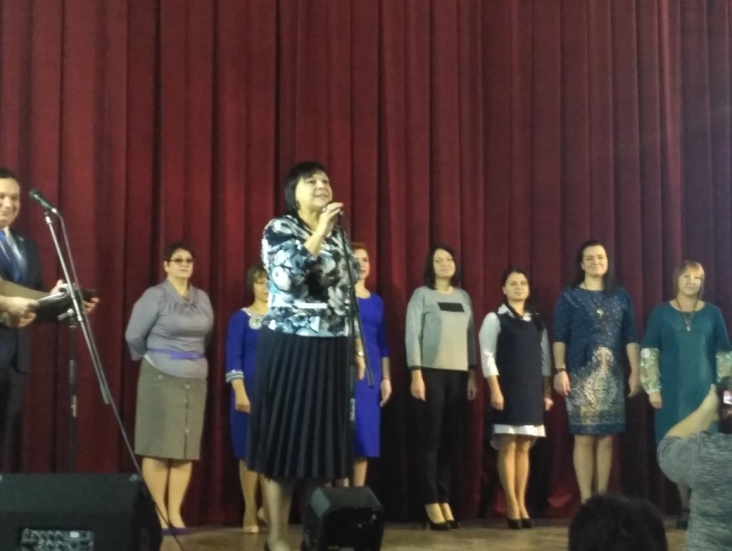 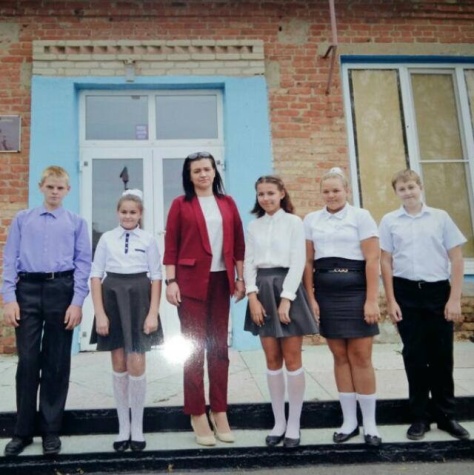 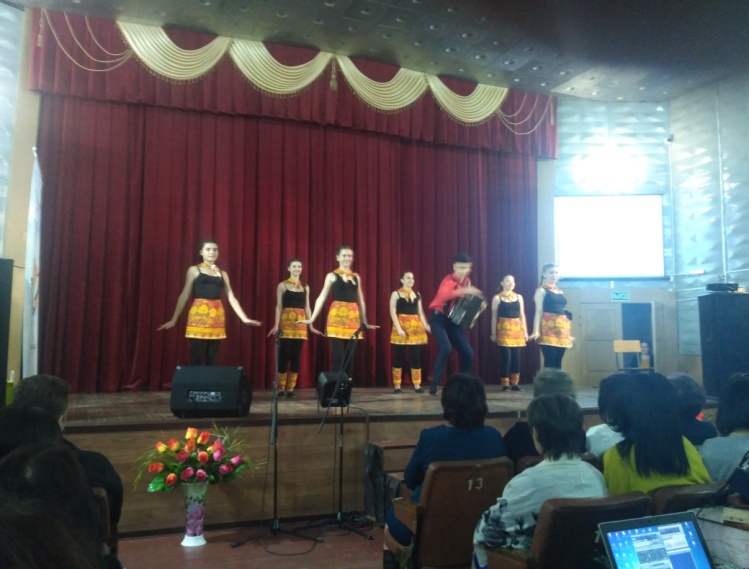 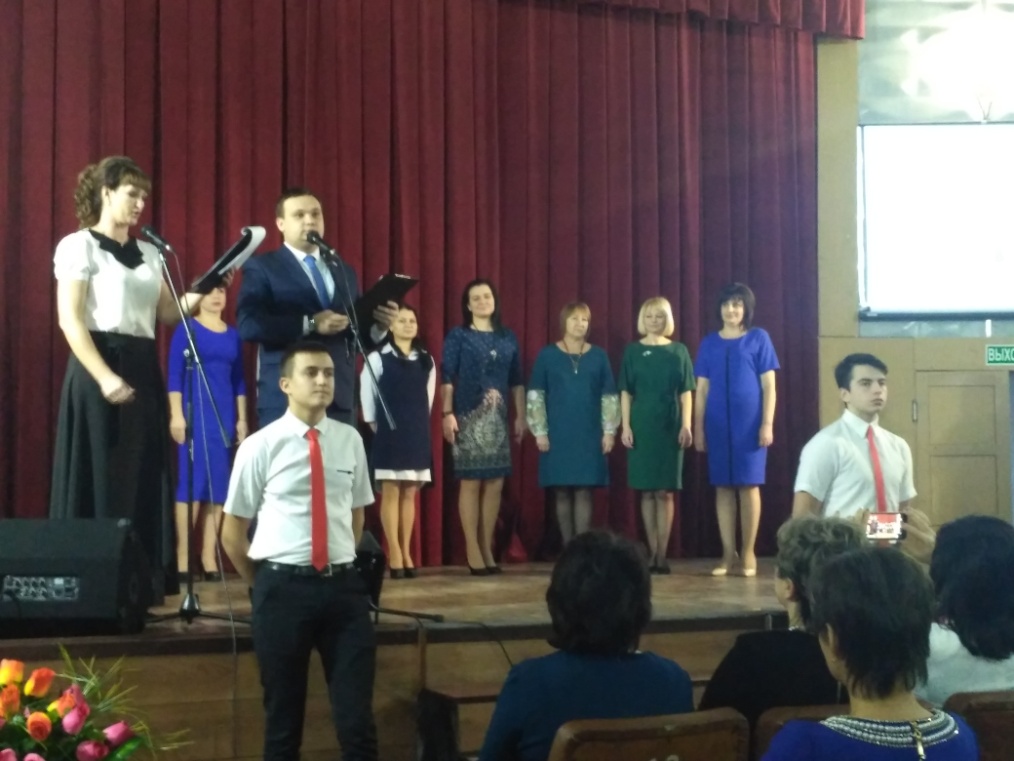 Победитель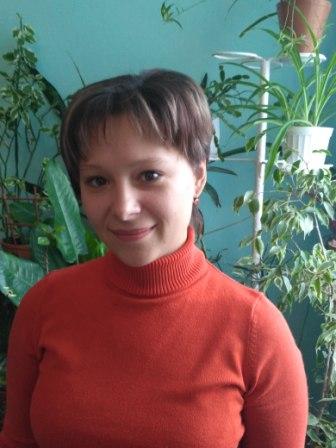 муниципального этапа конкурса «Учитель года 2019» в номинации «Воспитатель» воспитатель группы дошкольного образованияКапаева Инна Юрьевна  https://kapaeva2019.wixsite.com/mysiteПроблема: «Организация познавательно-исследовательской деятельности в ДОУ  как условие формирования у дошкольника качеств, необходимых для овладения учебной деятельностью» Тема занятия: «Что такое                                                                           эксперимент?»Тема мастер-класса: «Воздушный шарик, эксперимент и все-все-все…»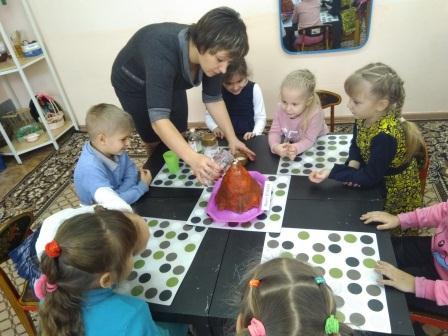 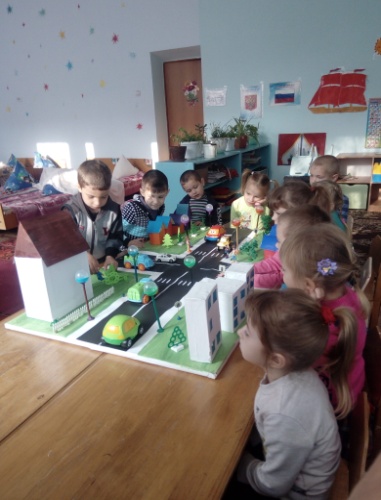 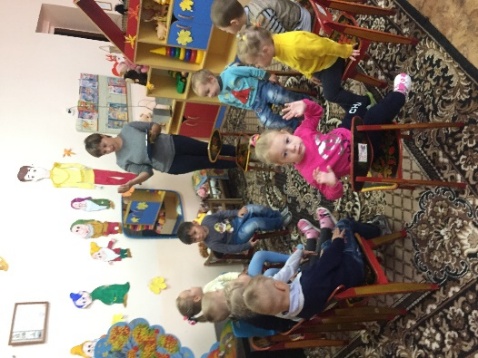 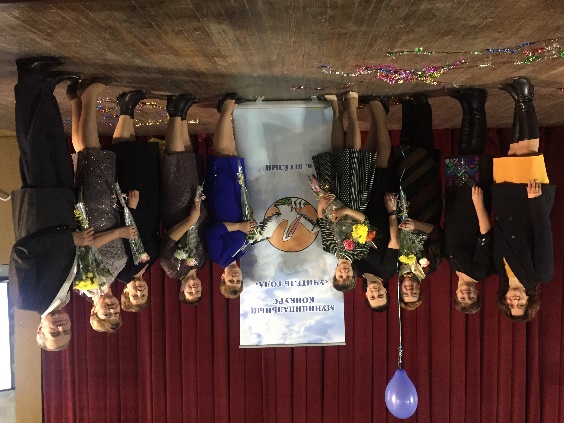 Музейные  экспозиции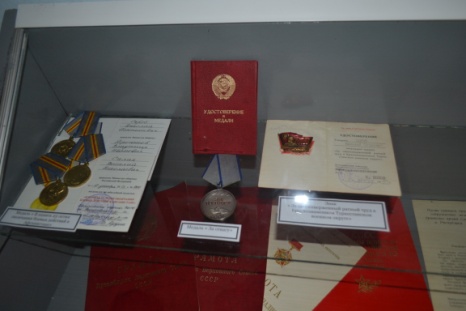 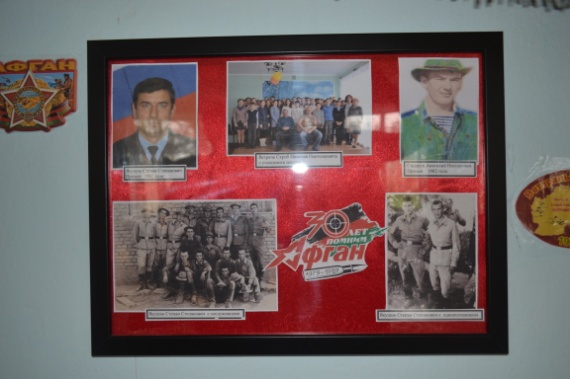 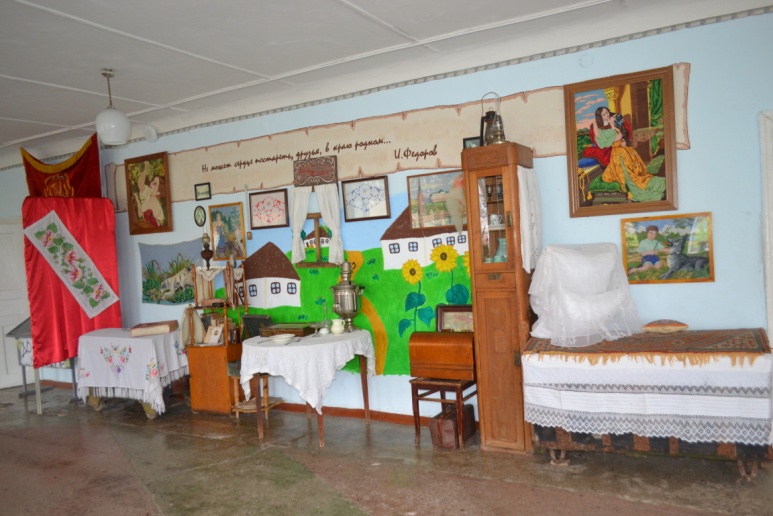 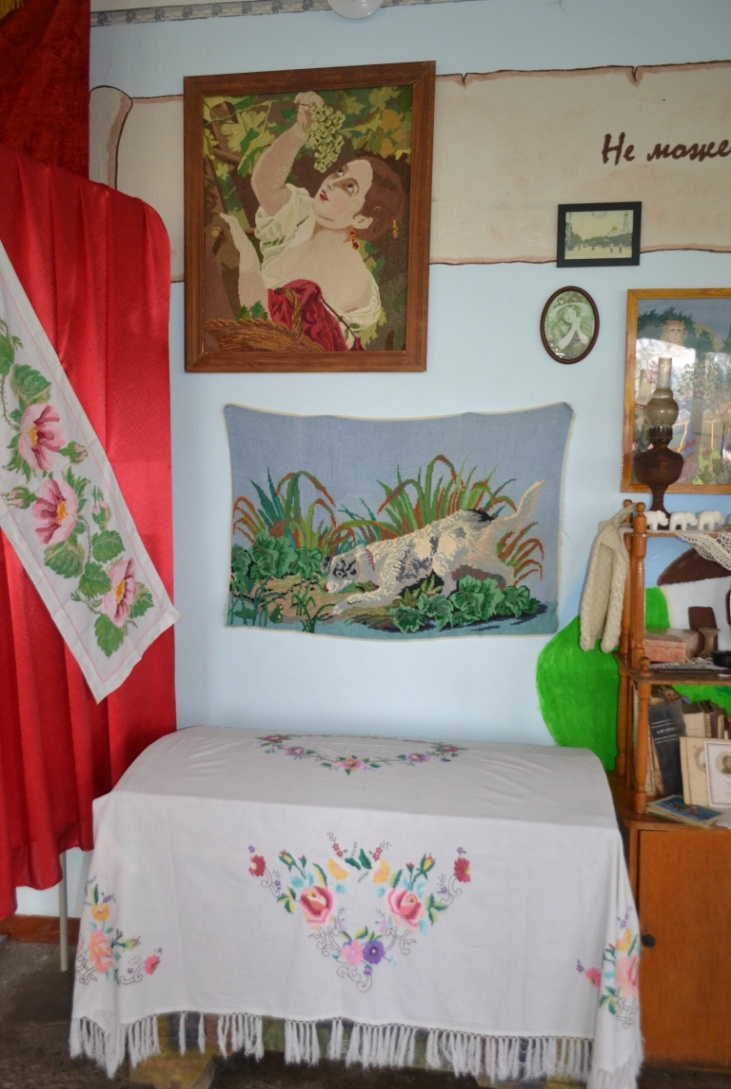 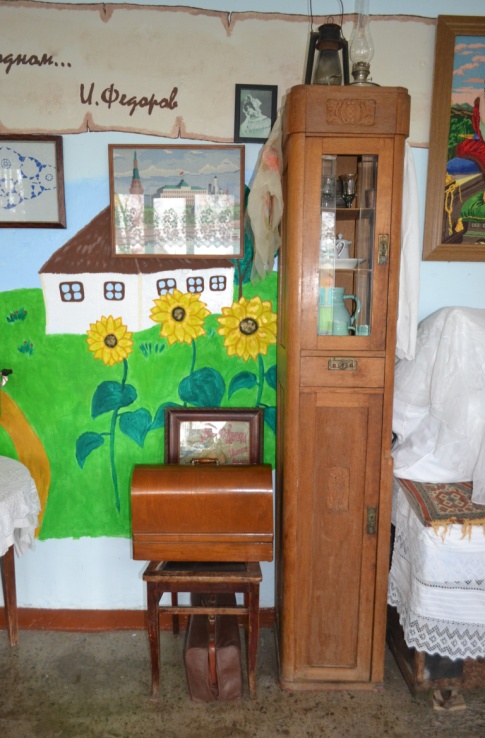 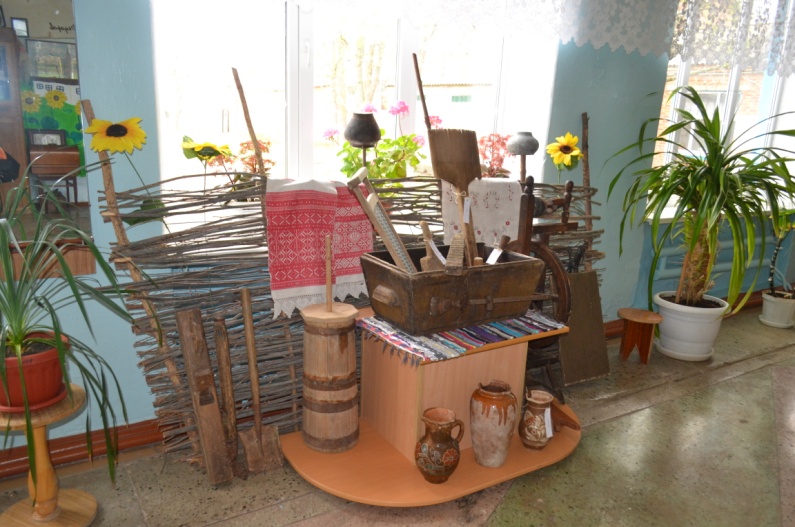 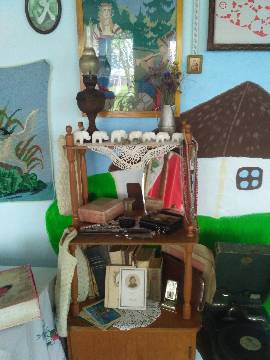 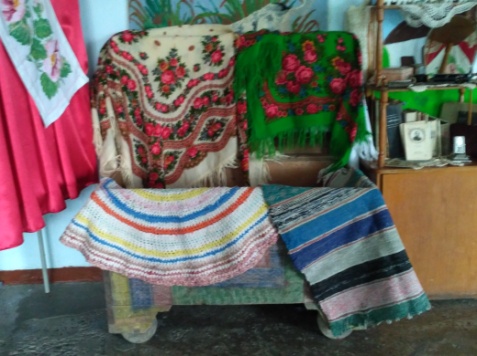 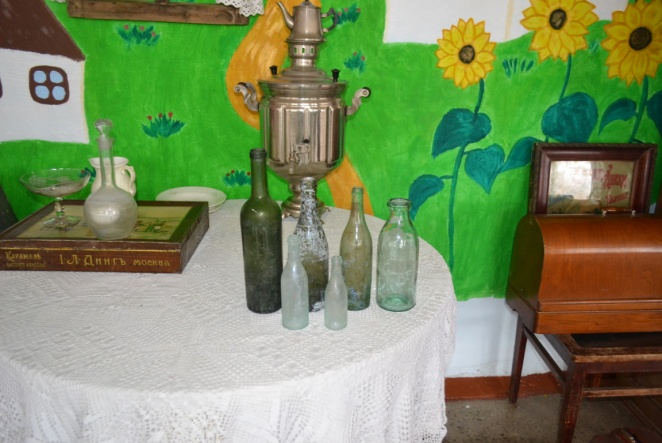 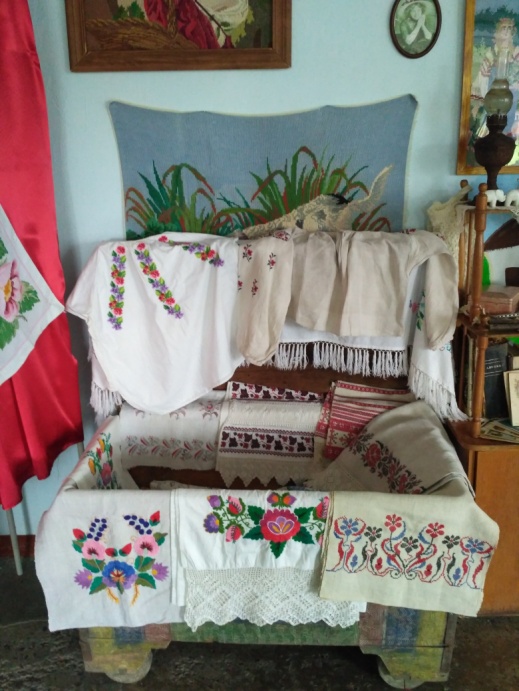 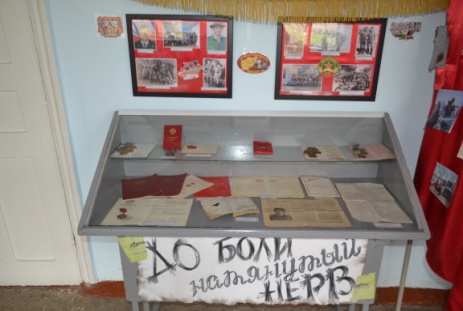 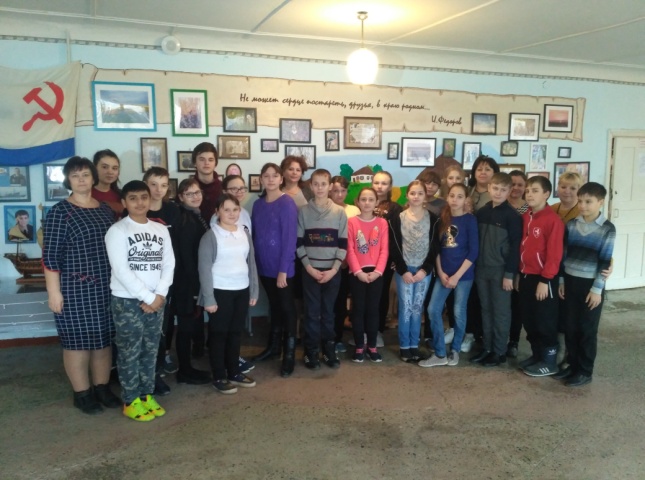 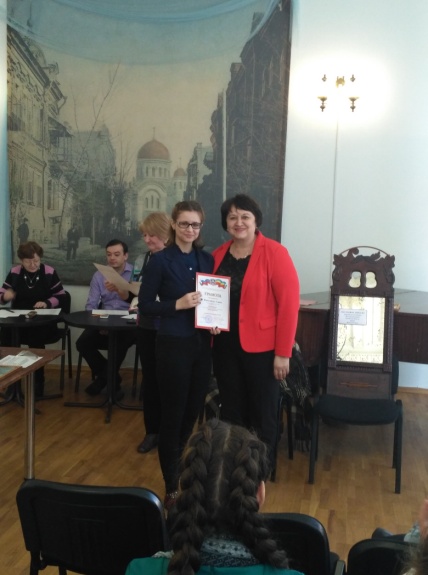 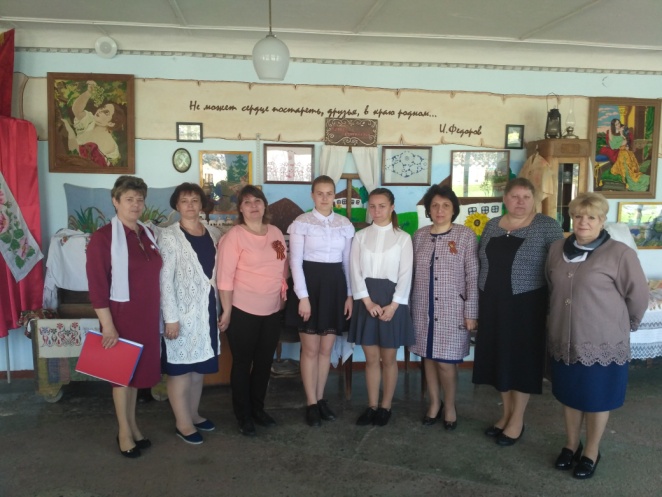 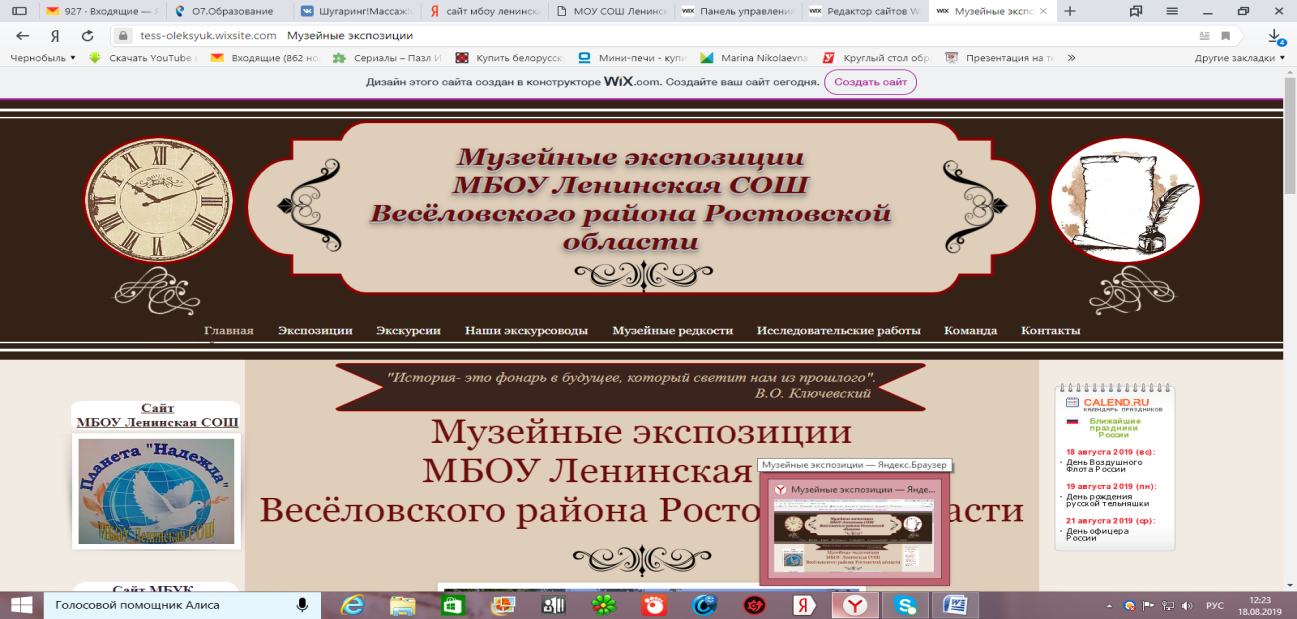 Наш адрес: https://tess-oleksyuk.wixsite.com/museum-moulsshИтоговая аттестация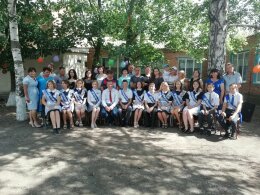 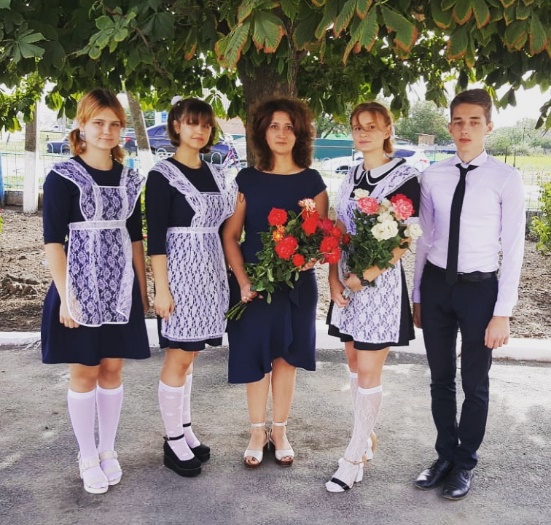 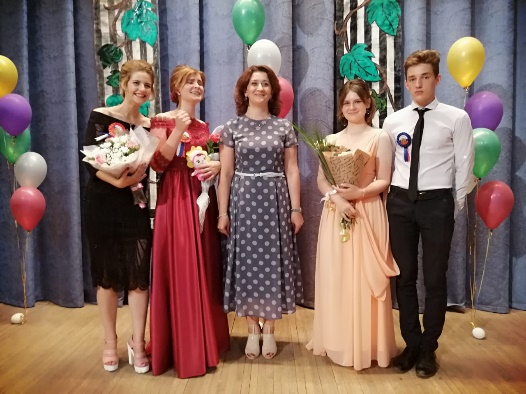 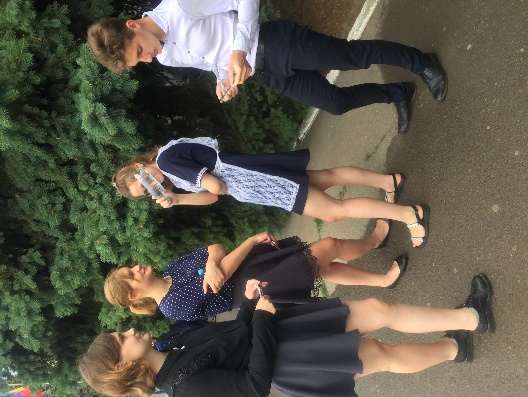 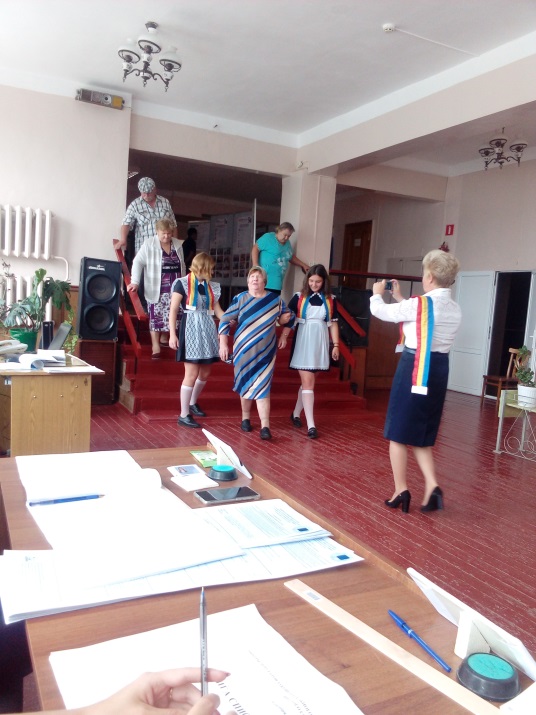 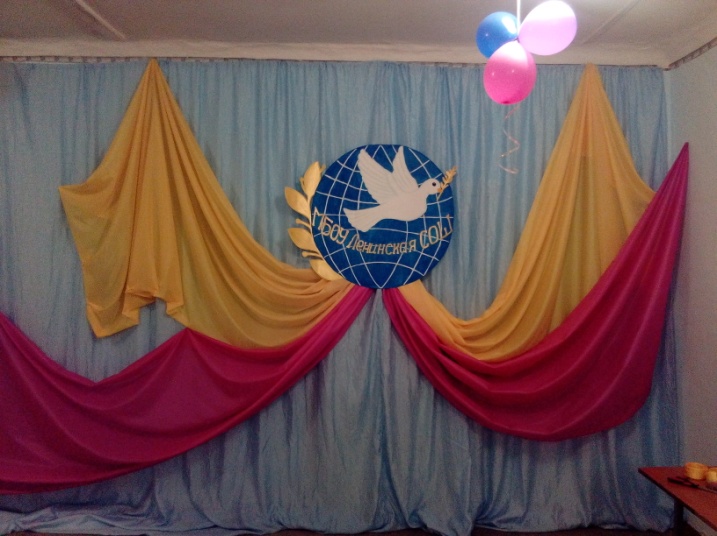 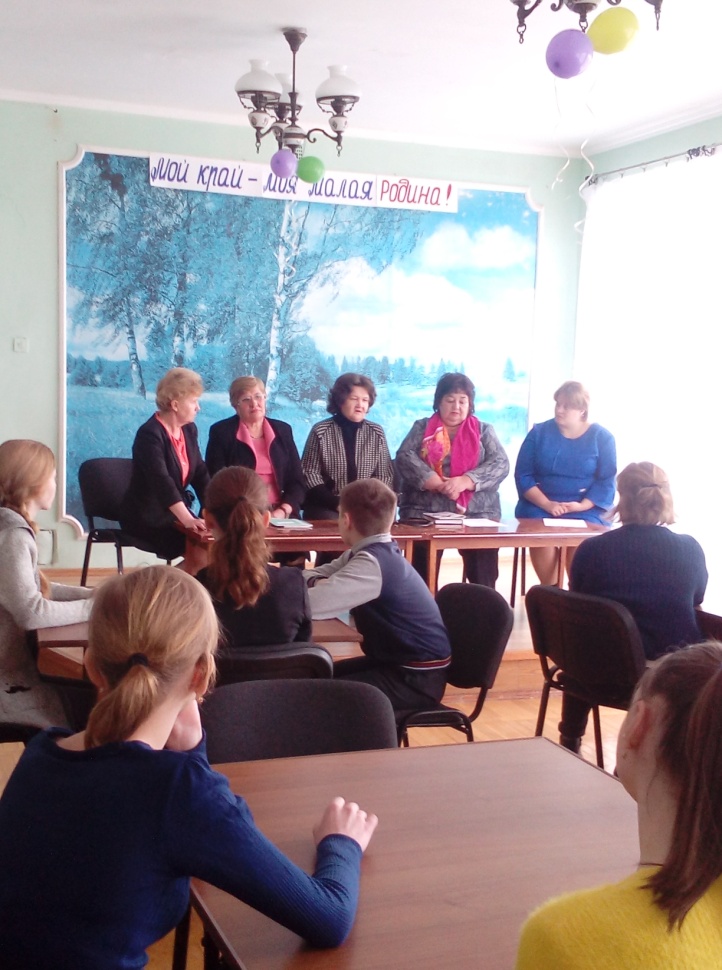 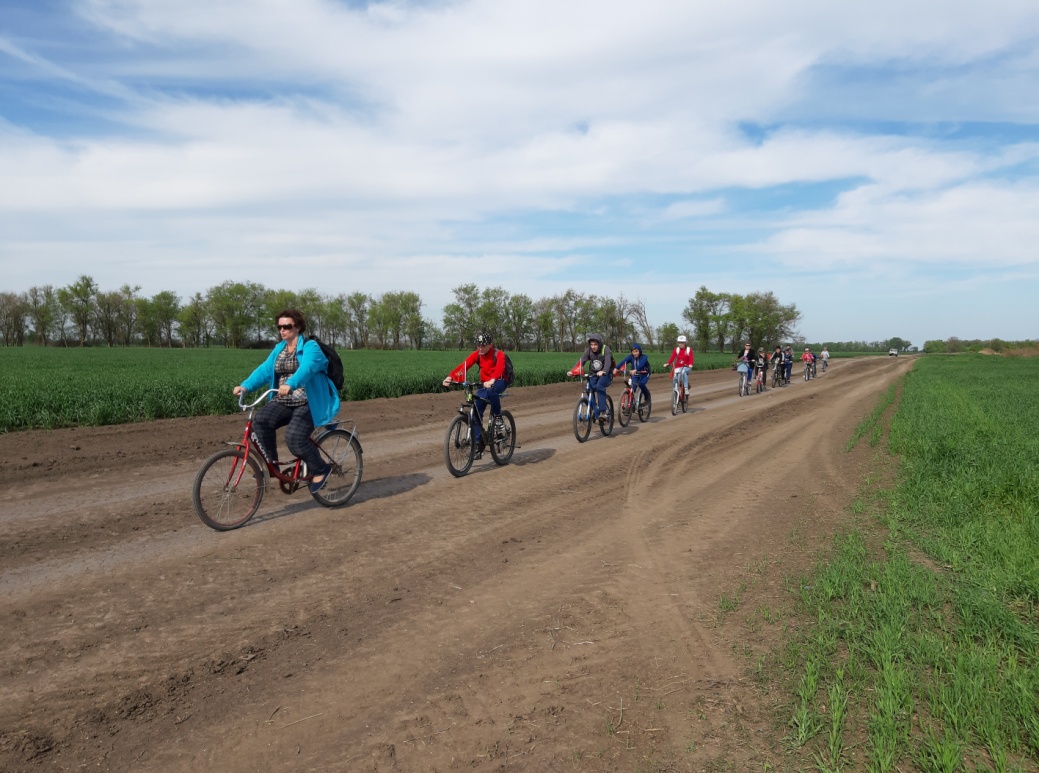 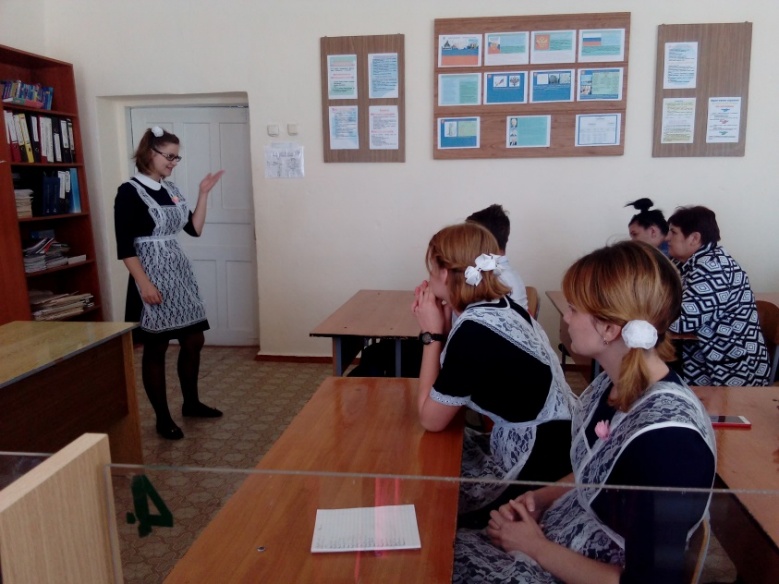 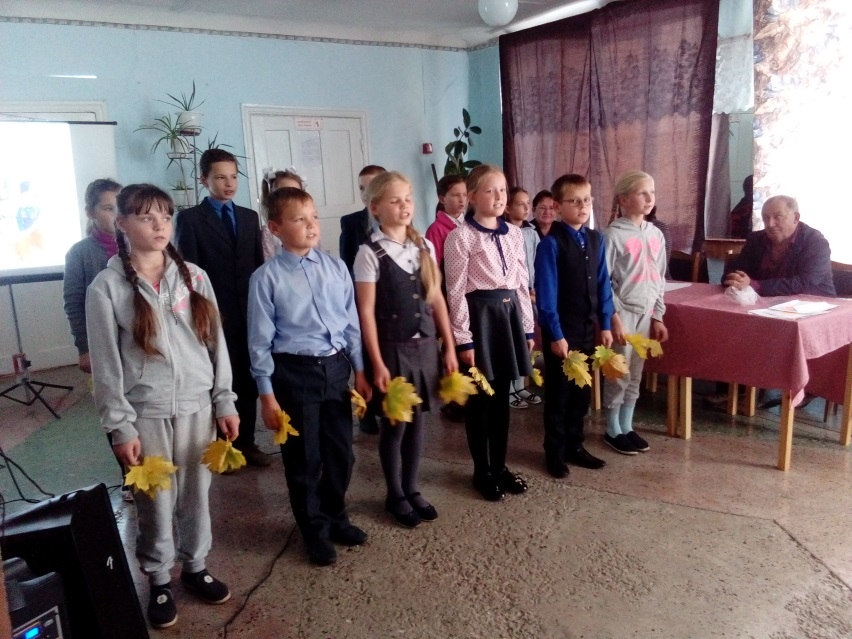 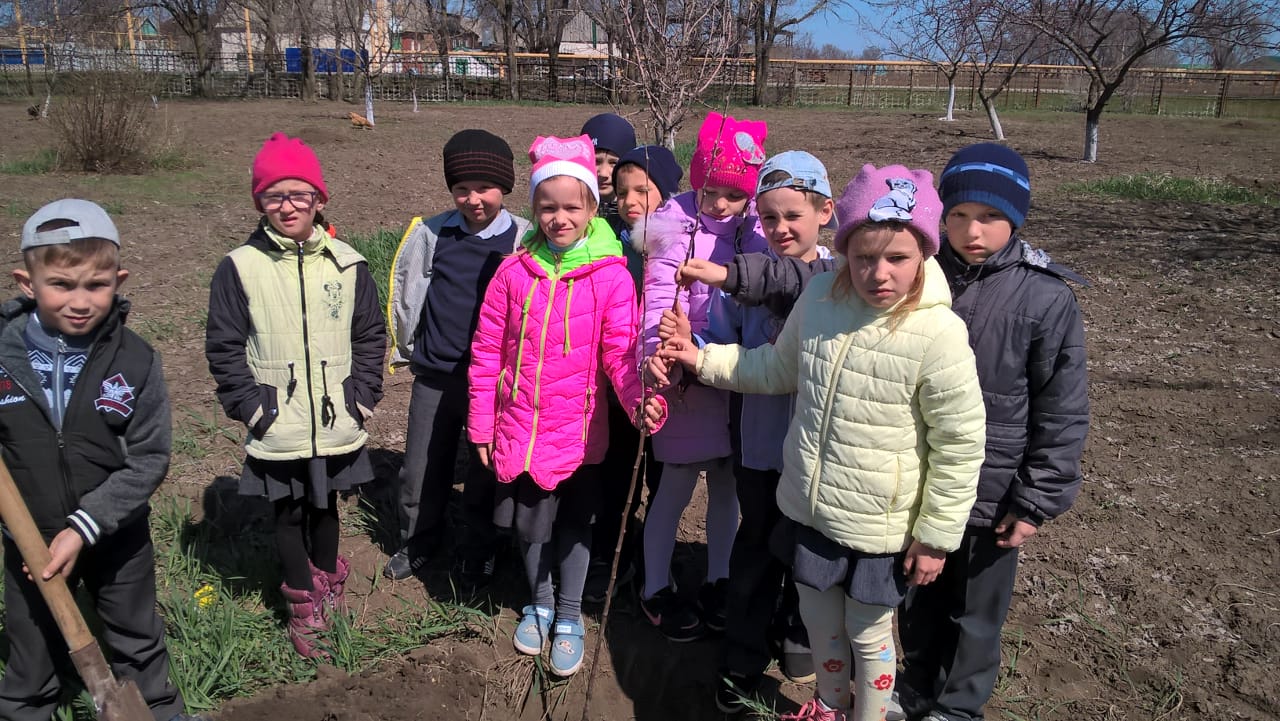 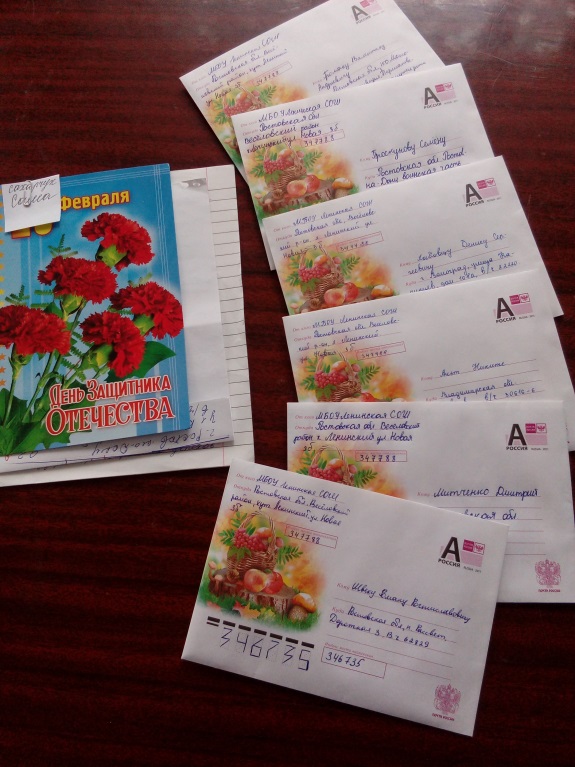 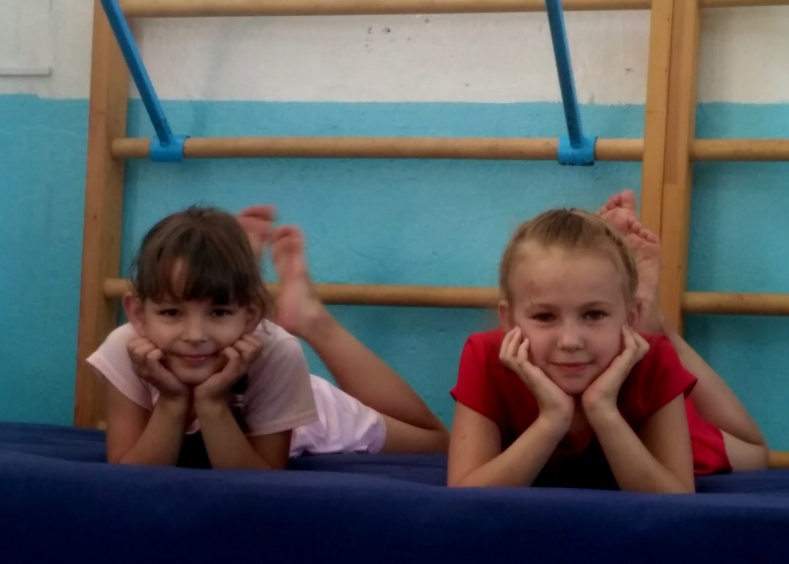 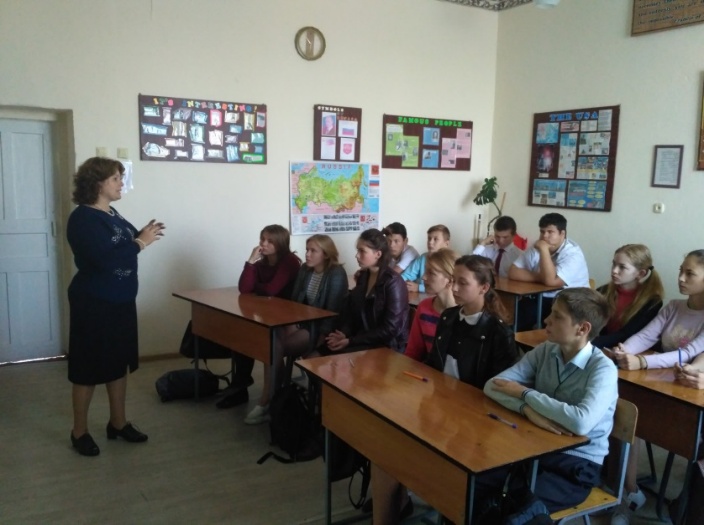 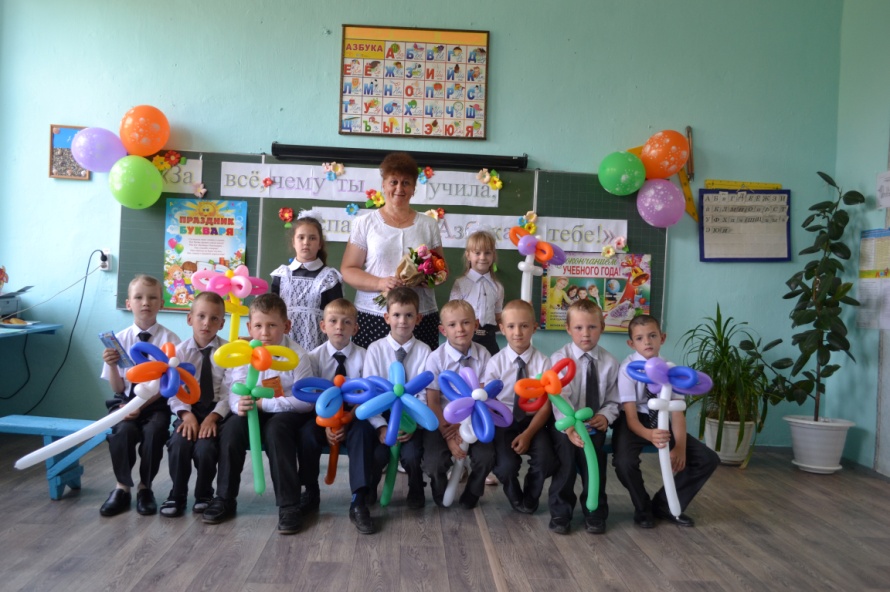 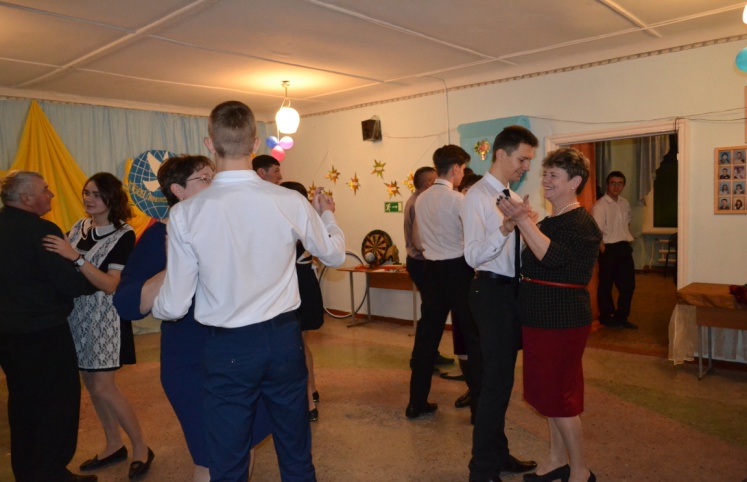 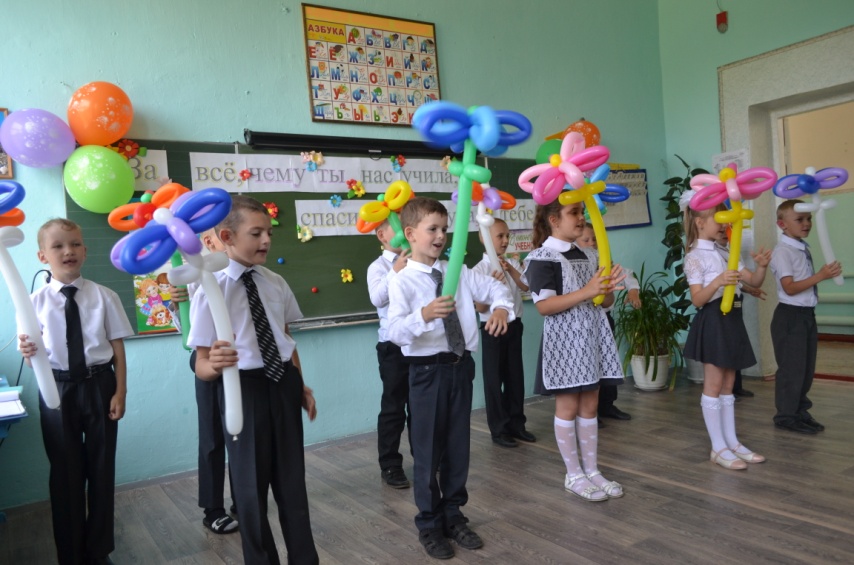 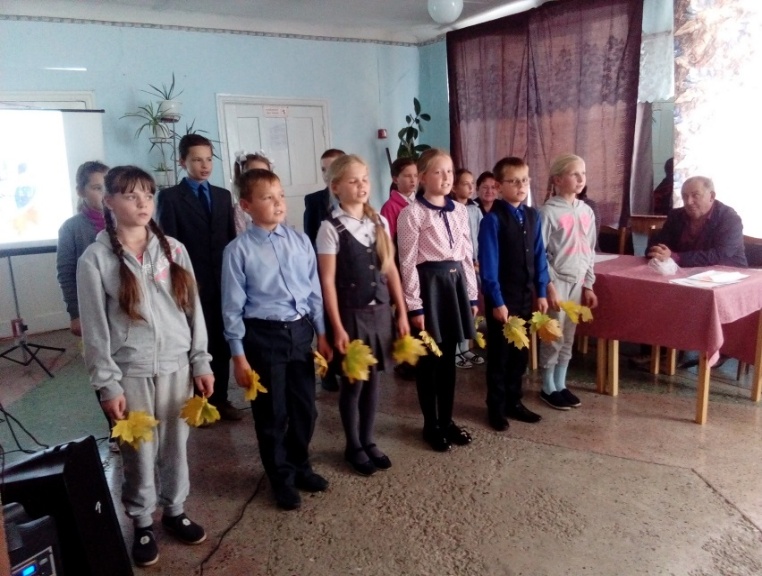 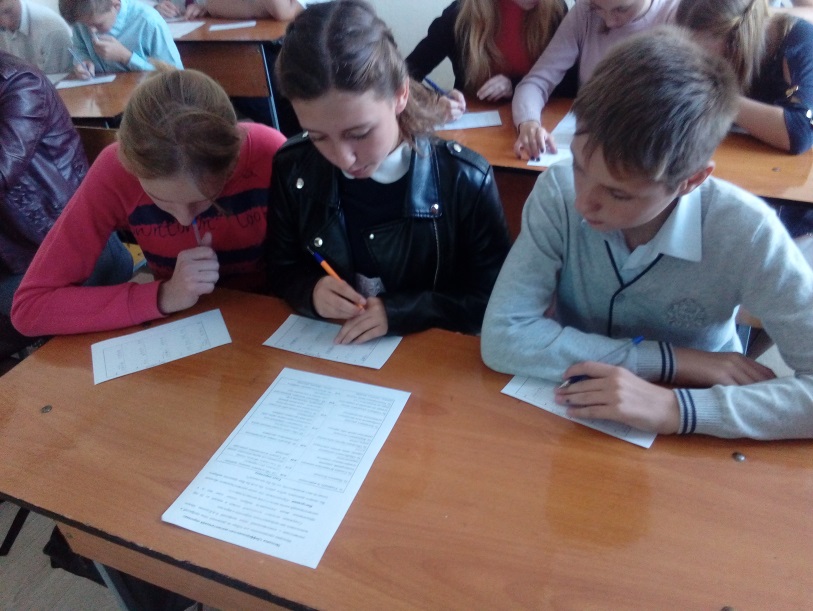 «Школа - это маленькая жизнь»«Продукты, которые нас убивают»«Мусор. Иной взгляд на проблему»«Агрессия, как доминанта поведения над подростком»«Права человека. Как мы ими пользуемся»«Роль физической культуры в подростковом возрасте»«Онлайн- переводчики»«Сквернословие как типичное явление в подростковой среде»«Зеленая коллекция нашей школы»«Храм, созданный сердцем ( Храм в честь Нерукотворного образа Спаса нашего Иисуса Христа)»«Кулинария. Блины»«Интерактивный тренажер по подготовке к ОГЭ по истории России»«Экологические проблемы Ростовской области в Веселовском районе»«Любовь к Родине в лирике М.Ю. Лермонтова» 